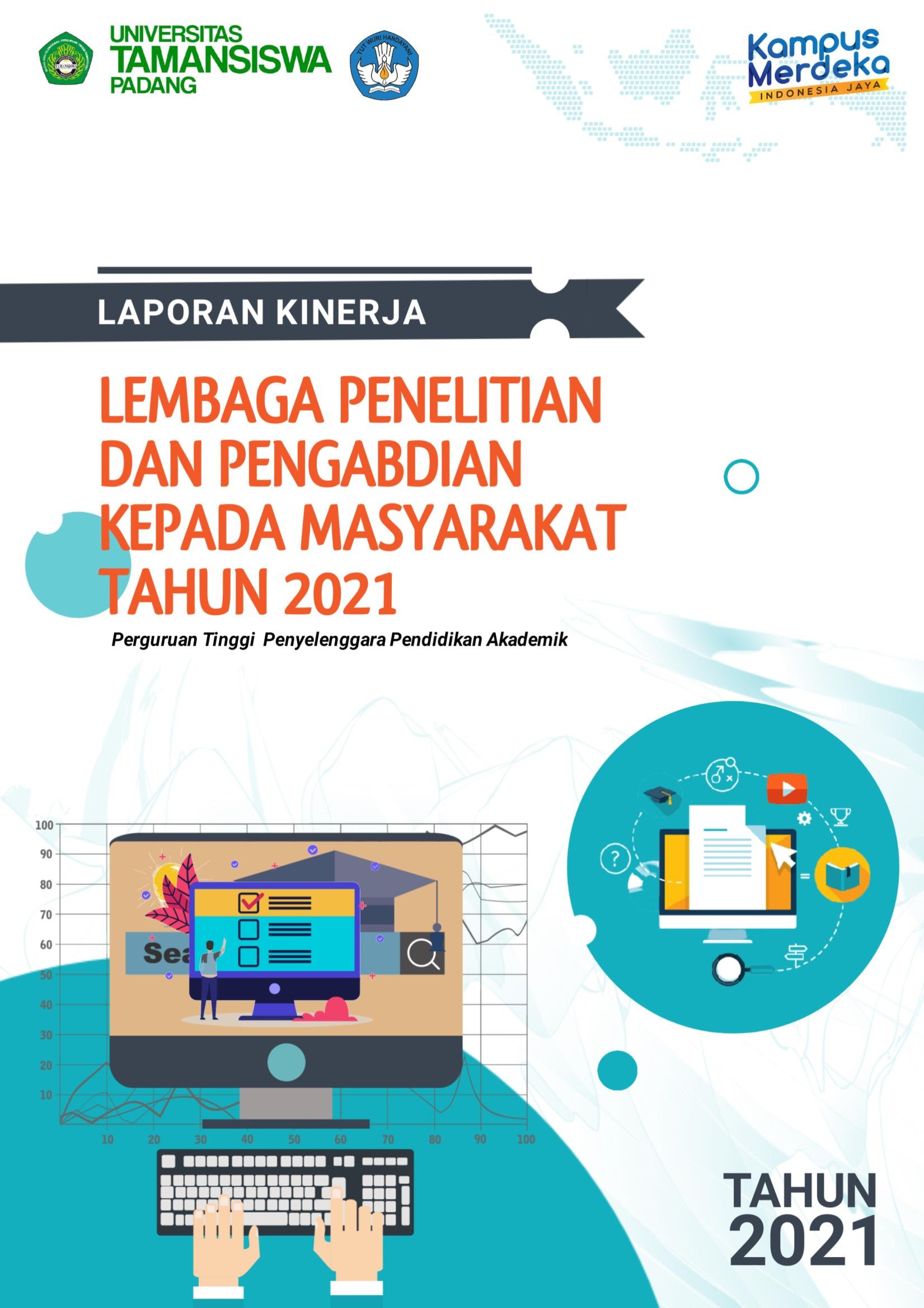 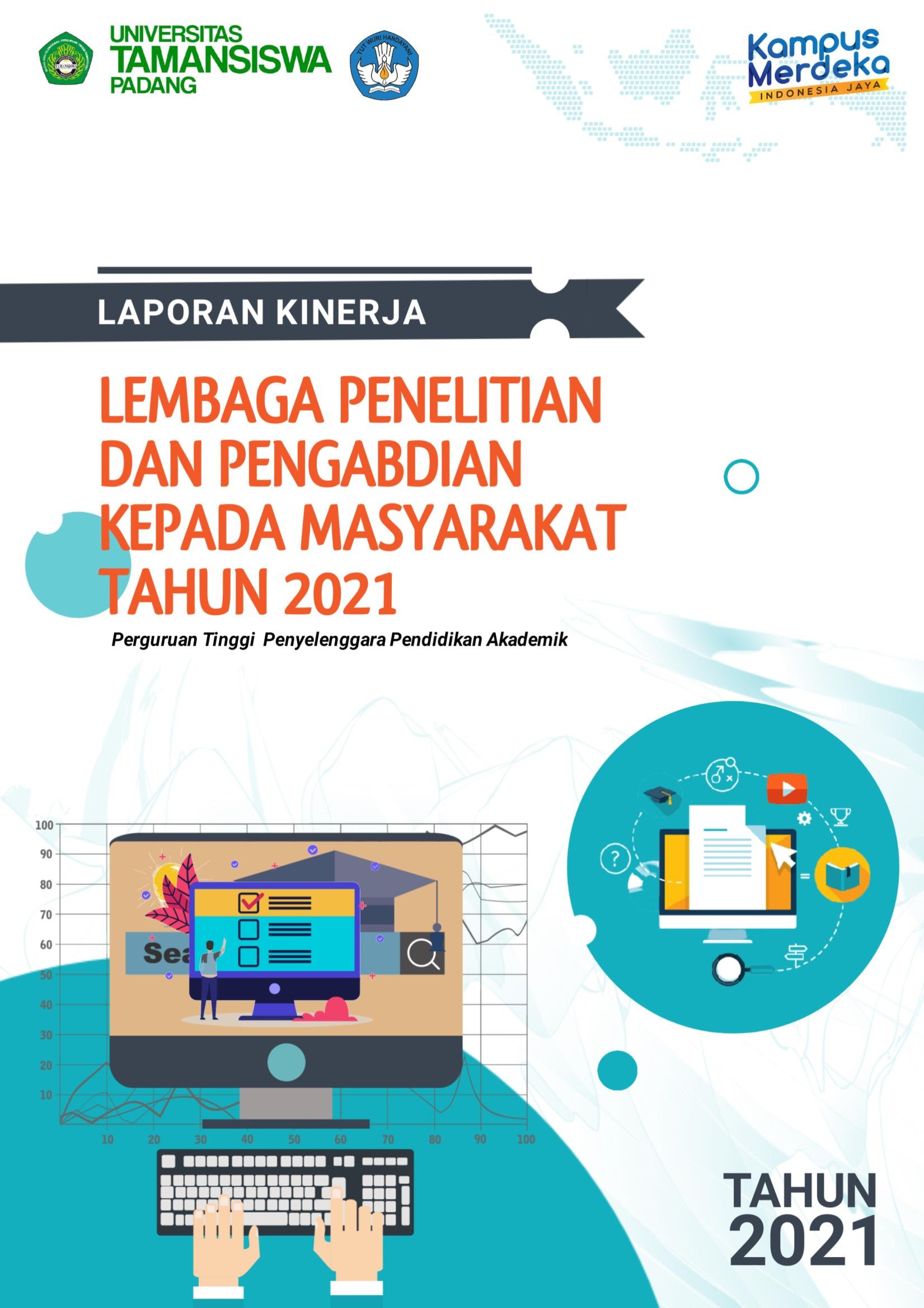 KATA PENGANTARPuji syukur kami panjatkan ke hadirat Tuhan Yang Maha Esa karena dengan Laporan Kinerja Lembaga Penelitian dan Pengabdian kepada Mayarakat 2021 dapat tersusun. LPPM Universitas Tamansiswa Padang sebagai salah satu intitusi pendidikan yang menunjang kegiatan penelitian dalam upaya mendukung arah pengembangan Universitas Tamansiswa Padang menuju universitas unggul, profesional yang memiliki kepribadian ketamansiswaan. Dengan tersusunnya laporan kinerja Lembaga Penelitian dan Pengabdian Kepada Mayarakat akan semakin meningkat untuk mewujudkan visi dan misi yang telah ditetapkan.Hasil kinerja dari Penelitian dan Pengabdian kepada Mayarakat yang dilakukan akan bermuara pada visi dan misi perguruan tinggi yang bermanfaat bagi Unitas, pemerintah dan masyarakat. Mengingat Unitas merupakan perguruan tinggi yang selalu mengalami perkembangan, dengan tenaga pengajar yang rata-rata sudah mendapatkan dana hibah penelitian dan pengabdian dari pemerintah, dan perusahaan swasta tentu saja menjadi kekuatan tersendiri bagi perkembangan bidang penelitian dan pengabdian. Tentu laporan kinerja yang disusun masih ada kekurangan dan ketidaksempurnaan, maka ini masih terbuka menerima masukan dan kritikan dari berbagai pemangku kepentingan, dengan harapan bahwa penelitian dan pengabdian di Unitas semakin berkembang dan bermanfaat bagi masyarakat.Padang, Januari 2022 Ketua LPPMDr. Ir. Afrijon, MP NIDN.0027015902DAFTAR ISIBAB 1 PENDAHULUANArah KebijakanPerguruan Tinggi berkewajiban menyelenggarakan penelitian dan pengabdian kepada mayarkat, selain menyelenggarakan pendidikan dan pengajaran. Penelitian dan pengabdian kepada mayarakat adalah bagian dari Tridharma Perguruan Tinggi seperti yang tertuang dalam Pasal 20 ayat 2 Undang-Undang No. 20 Tahun 2003 tentang Sistem Pendidikan Nasional disebutkan sebagai berikut “Perguruan Tinggi berkewajiban menyelenggarakan pendidikan, penelitian dan pengabdian kepada masyarakat.”Sejalan dengan Tidharma Perguruan Tinggi tersebut, Pasal 45 ayat 1 Undang-Undang Nomor 12 Tahun 2012 Pendidikan Tinggi menyebutkan “Penelitian di Perguruan Tinggi diarahkan untuk mengembangkan Ilmu pengetahuan dan Teknologi, serta meningkatkan kesejahteraan masyarakat dan daya saing bangsa. Selanjutnya, Pasal 46 ayat 1 Undang-Undang Nomor 12 Tahun 2012 Tentang Pendidikan Tinggi menyebutkan tentang manfaat penelitian yakni sebagai berikutPengayaan ilmu pengetahuan dan teknologi serta pembelajaranPeningkatan mutu perguruan tinggi dan kemajuan peradaban bangsaPeningkatan kemandirian, kemajuan, dan daya saing bangsaPemenuhan kebutuhan strategis pembangunan nasionalPerubahan masyarakat Indonesia menjadi masyarakat berbasis pengetahuanUniversitas Tamansiswa Padang sebagai salah satu perguruan tinggi swasta di Sumatera Barat perlu turut serta aktif dalam penyelenggaraan penelitian dan pengabdian dengan tujuan seperti dikemukakan di atas. Dalam konteks penelitian dan pengabdian tersebut, Universitas Tamansiwa Padang membentuk suatu unit kerja atau lembaga yang bertugas menyelenggarakan kegiatan penelitian dan pengabdian kepada mayarakat.Lembaga Penelitian dan Pengabdian kepada Mayarakat Universitas Tamansiswa Padang dituntut untuk berperan aktif dalam mengembangkan ilmu pengetahuan dan teknologi serta meningkatkan kesejahteraan masyarakat. Dalam bidang penelitian dan pengabdian dimana dosen-dosen harus memiliki daya saing melaksanakan riset-riset yang unggul dalam upaya menyelesaikan dan mengatasi berbagai masalah pada masyarakat. Melihat kondisi ini Universitas Tamansiswa Padang sebagai institusi yang melaksanakan Tridharma perguruan tinggi harus menghasilkan penelitian dan pengabdian kepada mayarakat  sesuai prioritasrelevan bagi masyarakat, meningkatkan karya ilmiah dosen di dalam jurnal nasional dan internasional, meningkatkan perolehan HKI serta mampu menciptakan inovasi teknologi, dalam riset-riset yang dilakukanPeran serta dan tanggung jawab yang diemban oleh LPPM tersebut perlu disusun Rencana Strategis (Renstra) yang cerdas dan dinamis pada kegiatan penelitian untuk masa lima tahun ke depan, karena Renstra sangat penting untuk menetapkan arah pengembangan agar kegiatan penelitian yang terencana dan tercapai sesuai dengan sasaran yang kongkrit.Landasan Historis dan FilosofisLembaga Penelitian dan Lembaga Pengabdian Universitas Tamansiswa Padang berdiri sejak tahun 1998, berdasarkan surat Keputusan Rektor Universitas Tamansiswa Padang No. 1765/PTS.05/OT/1998 yang selanjutnya dilakukan penggabungan pada tanggal 20 Desember 2016 dengan dikeluarkannya Surat Keputusan Rektor Nomor 1966/PTS.05.H/KL/2016 tentang Penetapan Penggabungan Lembaga Penelitian dan Lembaga Pengabdian dan Pemberdayaan Masyarakat Menjadi Lembaga Penelitian dan Pengabdian Pada Masyarakat (LPPM)Universitas Tamansiswa Padang. LPPM Unitas Padang sebagai pusat penyelenggara an dan pengembangan ilmu pengetahuan, teknologi dan atau kesenian, sekaligus lembaga masyarakat ilmiah yang penuh cita-cita luhur, guna mencerdaskan kehidupan bangsa dalam rangka mencapai tujuan nasional sebagaimana tercantum dalam pembukaan Undang-undang Dasar 1945.Dalam penyelenggara kegiatan Tri Dharma Perguruan Tinggi di Universitas Tamansiswa Padang merujuk pada pengembangan peraturan umum, peraturan akademik dan prosedur operasional yang berlaku. Untuk itu LPPM Universitas Tamansiswa Padang ingin memajukan kemampuan intelektual baik mahasiswa maupun dosen melalui kegiatan penelitian yang didanai oleh Univ. Tamansiswa sendiri atau mendapatkan dana hibah penelitian dari pemerintah ataupun dari swasta. Di samping itu juga ingin mengayomi masyarakat luas, menyampaikan ilmu yang telah diperoleh melalui inovasi penelitian, teknologi atau hal baru yang diperoleh di perguruan tinggi melalui penerapan ipteks secara berkesinambungan.Pengelolaan penelitian dan Pengabdian di Universitas Tamansiswa Padang didasarkan atas prinsip otonomi yang dapat dipertanggungjawabkan dengan memanfaatkan sumber daya manusia, sumber daya fisik, dan sumber daya finansial secara efisien dan efektif untuk mendorong pengembangan berbagai inovasi demi terselenggaranya sistem penjaminan mutu.Sejak mulai berdiri sampai sekarang telah berperan aktif dalam mengadakan kegiatan antara lain seminar, pelatihan dan lokakarya, penulisan proposal hibah penelitian dan Pengabdian, artikel ilmiah baik untuk mahasiswa maupun dosen yang diselenggarakan oleh Universitas Tamansiswa Padang sendiri maupun kerjasama dengan Pemda dan Kemendikbud. Berdasarkan bidang keilmuan yang dimiliki oleh staf pengajar di Universitas Tamansiswa Padang yang menyelenggarakan pengajaran dan pengembangan di berbagai bidang keilmuan.Ladasan HukumLandasan hukum dalam pembuatan Laporan Kinerja di Universitas Tamansiswa Padang antara lain:Undang-undang No.2 Tahun 1989 Tentang Sistim Pendidikan NasionalPP Nomor 68 Tahun 2000 Tentang Pendidikan TinggiPermendikbud No 49 Tahun 2014Permenristekdikti No 44 Tahun 2015 tentang Standar Nasional Pendidikan TinggiStatuta Universitas Tamansiswa Padang.Buku Pedoman Universitas Tamansiswa PadangRenstra LPPM Universitas Tamansiswa PadangStruktur Organisasi LPPMLPPM Unitas merupakan unsur pelaksana akademik di bawah Rektor yang menjalankan fungsi di bidang penelitian dan pengabdian kepada masyarakat. LPPM Unitas dipimpin oleh seorang Ketua yang bertanggung jawab secara langsung kepada Rektor yang dibantu oleh seorang Kepala Bagian Penelitian dan Kepala Bagian Pengabdian kepda Mayarakat. Untuk Struktur Organisasi dan Pimpinan pada LPPM Unitas Padang dapat dilihat pada gambar 1 dan tabel 1 dibawah ini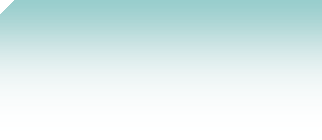 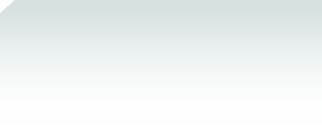 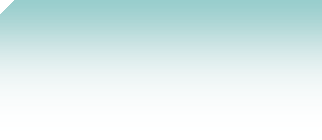 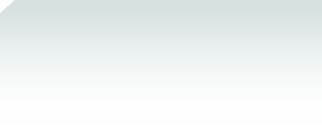 Tabel 1. Pimpinan LPPM UnitasBAB IIVISI, MISI, TUJUAN , SASARAN, RENCANA DAN PENETAPANVisi, Misi, Tujuan dan Sasaran UnitasDalam mengemban Tugas dan Fungsi, Universitas Tamansiswa Padang menyelenggarakan pendidikan tinggi, bertanggung jawab secara vertikal kepada Kemendikbud dalam hal ini Direktorat Jenderal Pendidikan Tinggi. Dalam penyelenggaraan pendidikan tinggi Unitas menyelenggarakan jenjang pendidikan Strata 1 di berbagai disiplin ilmu.Dalam melaksanakan tugas dan fungsinya Unitas merumuskan Visi atas dasar dua komitmen kuat seluruh sivitas akademika Unitas. Dua komitmen tersebut adalah: (1) Komitmen menjadi unggul dalam menghasilkan lulusan agar mampu berkompetisi secara nasional dan sanggup bekerja secara profesional. (2) Komitmen untuk memiliki karakter ketamansiswaan agar dimana dalam pembelajarannya menanamkan nilai-nilai agama, jujur, disiplin, kerja keras, kreatif, cinta damai, kepedulian sisial, kepedulian serta bertanggung jawab. Sehingga visi ini dituangkan dalam statuta Universitas Tamansiswa Tahun 2016 adalah:“Menjadi Universitas unggul dengan menghasilkan lulusan profesional berkarakter ketamansiswaan di tingkat nasional “UnggulUnitas yang unggul hanya bisa dicapai manakala dikembangkan kepada lima pilar keunggulan yakni: (a) akademik; (b) penelitian; (c) pengabdian pada masyarakat; (d) kemahasiswaan; dan (e) kelembagaan. Sehingga ke lima pilar ini akan menghasilkan lulusan yang mampu berkompetisi secara nasional dan bekerja secara profesional. Setiap pilar didorong untuk memiliki keunggulan spesifik sehingga memiliki nilai competitiveness yang tinggi. Diharapkan dengan tekad Unitas adalah setiap pilar memiliki keunggulan-keunggulan kompetitif (competitive advantages) dengan indikator pencapaian jelas serta dapat dipertanggungjawabkan kepada masyarakat.Karakter KetamansiswaanPendidikan karakter adalah upaya yang terencana untuk menjadikan peserta didik mengenal, peduli dan menginternalisasi nilai-nilai sehingga peserta didik memilikikepribadian yang baik. Tujuan pendidikan karakter adalah meningkatkan mutu penyelenggaraan dan hasil pendidikan di sekolah melalui pembentukan karakter peserta didik secara utuh, terpadu, dan seimbang, sesuai standar kompetensi lulusan yang di tularkan oleh pendidik ke mahasiswa melalui nilai-nilai religius, jujur, toleran, disiplin, kerja keras, kerja cerdas, kreatif, mandiri, demokratis, peduli sosial, peduli lingkungan, dantanggung jawab. Penanaman nilai-nilai karakter juga dapat dilakukan melalui ekstra kurikuler.Visi, Misi, Tujuan dan Sasaran Lembaga Penelitian dan Pengabdian kepada MasyarakatVisi yang ditetapkan disini mencerminkan gambaran peran dan kondisi yang ingin diwujudkan Unitas di masa depan. Sedangkan misi yang ditetapkan lebih merupakan “the chosen track” atau peran strategic yang diinginkan oleh Unitas dan Lembaga Penelitian dan Pengabdian kepada Mayarakat (LPPM) untuk mencapai visi tersebut. Mengacu pada visi Universitas Tamansiswa Padang, maka   visi, misi, tujuan dan sasaran Lembaga Penelitian dan Pengabdian Mayarakat antara lain:Visi“Meningkatkan penelitian dan Pengabian kepada Mayarakat dan publikasi ilmiah dosen yang bereputasi nasional dan Internasional hingga tahun 2025”MisiMeningkatkan kemampuan meneliti dan pengabdian kepada mayarakat bagi dosen pada tingkat nasional maupun internasional.Meningkatkan kemampuan dosen dalam publikasi ilmiah baik di tingkat nasional maupun internasional.TujuanAdanya peningkatan kemampuan dosen dalam bidang penelitian dan pengabdian kepada mayrakat dan pengembangan materi pengajaranAdanya peningkatan jumlah publikasi ilmiah dosen melalui jurnal-jurnal nasional dan internasional.Memiliki Online journal system (OJS)Meningkatkan reputasi kampusSasaranPrestasi peneliti tingkat nasional dan internasionalIndeks kinerja dosen >= 3 (Skala 4).Jumlah penelitian yang dipublikasikan	20% per tahun pada jurnal nasional dan internasional.Rencana Kinerja TahunanUntuk menjalankan tugas dan fungsinya LPPM Unitas merencanakan kinerja tahunan yang berhubungan dengan kegiatan-kegiatan sebagai berikut:Menyelenggarakan penelitian dan pengabdian yang berkualitasMenyelenggarakan pelatihan penyusunan proposal penelitian	dan	pengabdian kompetitif nasionalMenyelenggarakan pelatihan penulisan artikel ilmiah untuk publikasi nasional dan internasionalMenyelenggarakan kegiatan-kegiatan seminar nasionalMenyelengarakan Kuliah Kerja Nyata (KKN)Menyelenggarakan pelatihan bagi dosen KKNMenyelenggarakan lokakarya pengembangan KKNPenetapan Kinerja TahunanKeterbatasan sumber daya terutama sumber daya keuangan mengharuskan LPPM melakukan prioritas terhadap kinerja tahunan yang telah direncanakan. Tidak semua kegiatan-kegiatan yang telah direncanakan dapat diimplementasikan atau direalisasikan. Oleh karena itu, kinerja tahunan LPPM tahun 2021 ditetapkan sebagai berikut:Pelaksanaan kerjasama bidang pendidikan, penelitian dan pengabdian kepada masyarakat.Peningkatan kapasitas dosen dalam penelitian, publikasi dan pengabdian kepada masyarakat melalui pelatihan dan pendampinganPeningkatan akses dalam melakukan penelitian dan pengabdian kepada masyarakat dengan pemberian hibah penelitian dan pengabdian kepada masyarakat.Peningkatan akses dalam publikasi dan pemberian insentif publikasiPenyempurnaan Sistem Informasi Penelitian, Publikasi dan Pengabdian KepadaPeningkatan kinerja peneliti dengan penelitian dan publikasiPenyelenggaraan Kuliah Kerja Nyata (KKN)Peningkatan kapasitas SDM dalam pendampingan/pelaksanaan KKNBAB IIIKINERJA PENELITIAN DAN PENGABDIAN KEPADA MASYARKATCapaian Kinerja Unit Kerja Indikator penelitanPengendalian penelitian dilakukan melalui penentuan indikator kinerja utama yang ditetapkan secara nasional. LPPM Unitas Padang juga telah menyusun rencana pencapaian kinerja utama penelitian dengan mengacu pada IKU yang diukur berbasis hasil pemetaan kinerja. Berikut ini adalah tabel indikator Kinerja Utama Penelitian Unitas Padang tahun 2021Tabel 2. Indikator Kinerja Utama Penelitian dan Pengabdian Kepada MasyarakatPencapaian tersebut tidak terlepas dari upaya-upaya yang dilakukan LPPM untuk mendorong dan memfasilitasi Civitas Akademika Universitas Tamansiswa untuk melakukan publikasi baik naional maupun internasional serta meningkaatkan SDM, diantaranya :Pelatihan penyusunan proposal penelitan dan pengabdian kepada masyarakatDalam upaya meningkatkan SDM, pada hari Rabu tanggal 9 Juni 2021 Lembaga penelitian dan Pengabdian kepada Masyarakat (LPPM) Universitas Tamansiswa Padang menyelenggarakan kegiatan "Pelatihan Penulian Proposal Penelitian serta Sosialisasi Pedoman Penelitian dan Pengabdian kepada Masyarakat, Pengabdian kepada Masyarakat dan Sosialisasi Teknis Pengusulan Jabatan Fungsional serta Nilai-Nilai Ketamansiswaan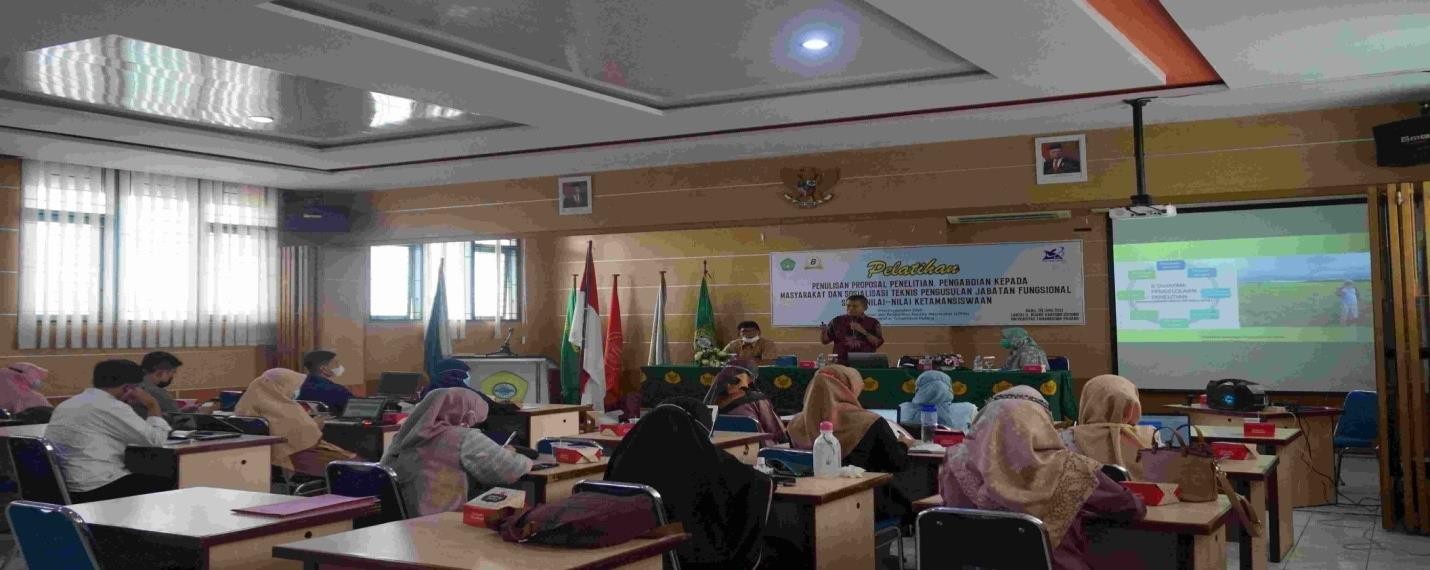 Gambar 2. Pelatihan Penulisan Proposal Penelitian oleh Dr.Ir. Sunadi, MP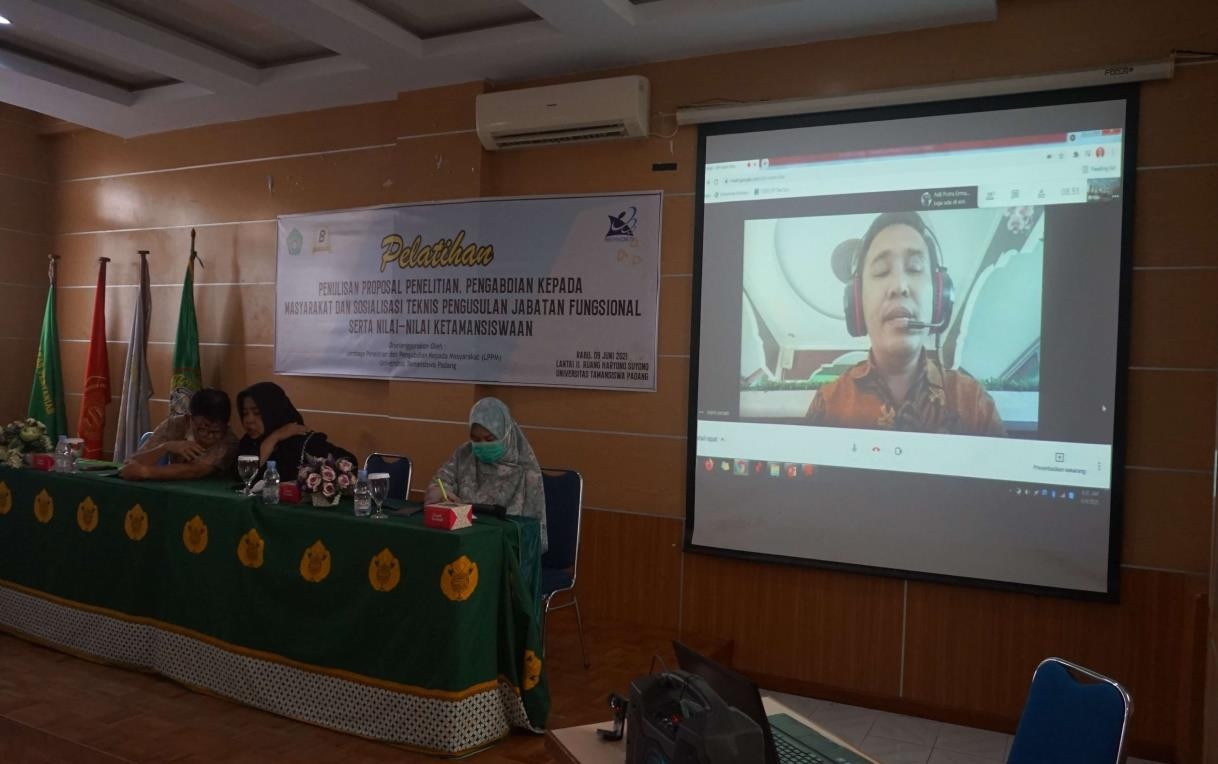 Gambar 3. Pelatihan Penulian Proposal Pengaabdian kepada Mayarakat oleh Sepris Yonaldi, SE,MMSosialisasi Teknis Pengusulan Jabatan Fungsional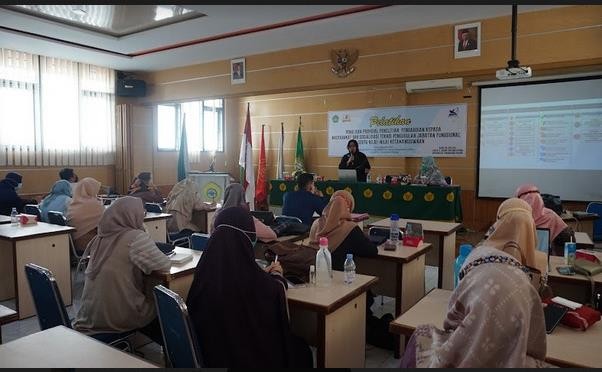 Gambar 4. Pelatihan Teknis Pengusulan Jabatan Fungional oleh Febriani, SE, M.SiSoialiasi Nilai-Nilai Ketamansiswaan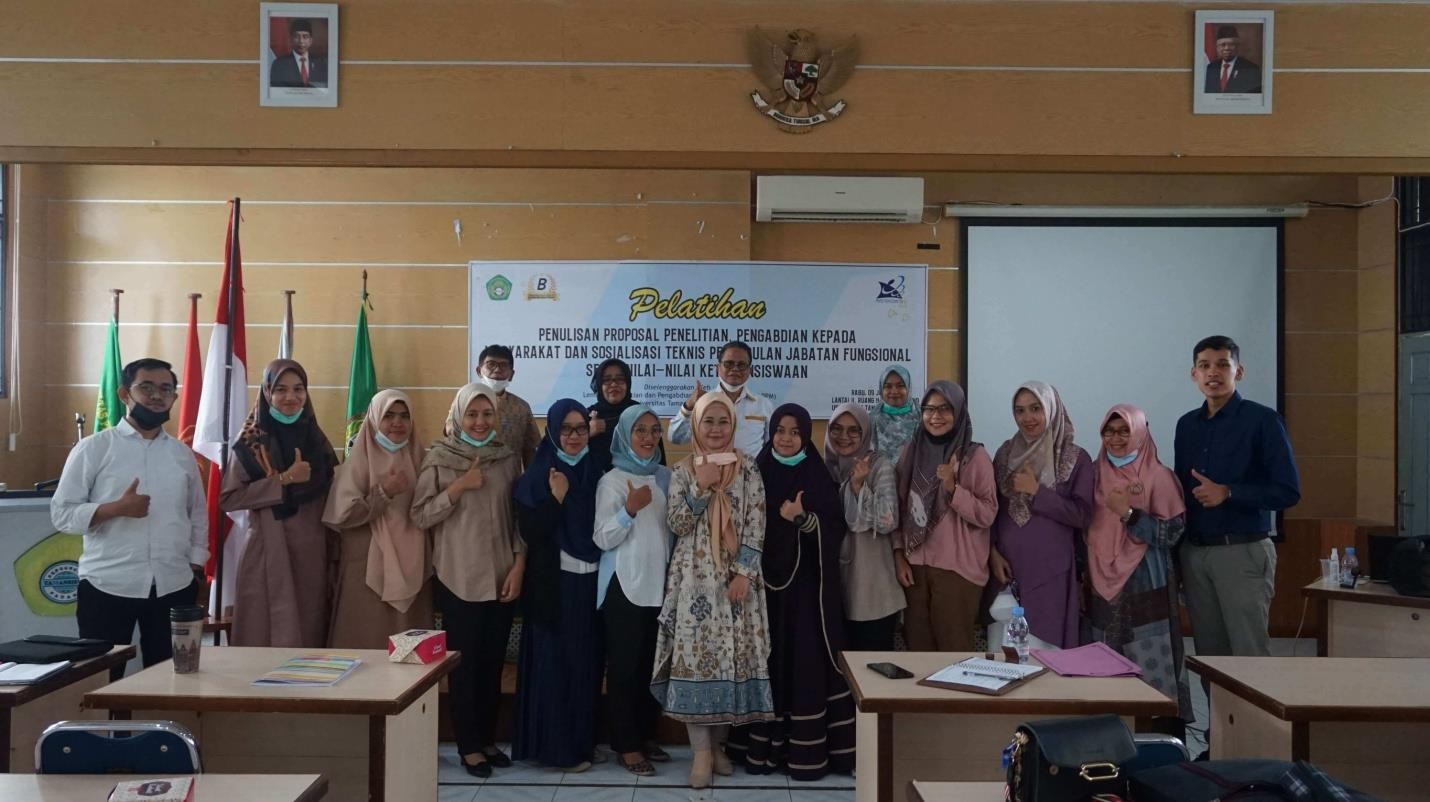 Gambar 5. Soialiasi Nilai-Nilai Ketamansiswaan Oleh Irwandi Yusuf,, SHWebinar nasional “Strategi Publikasi Artikel pada Jurnal Internaionl Terindeks Scopus” Dalam upaya meningkatkan SDM, pada hari Jumat tanggal 26 November 2021Lembaga Penelitian dan Pengabdian kepada Masyarakat (LPPM) Universitas Tamansiswa Padang menyelenggarakan kegiatan " Strategi Publikasi Artikel pada Jurnal Internaionl Terindeks Scopus” oleh Assoc.Prof.Dr.Eka Cahya Prima, MT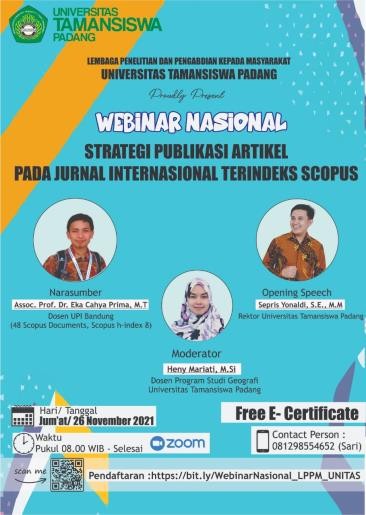 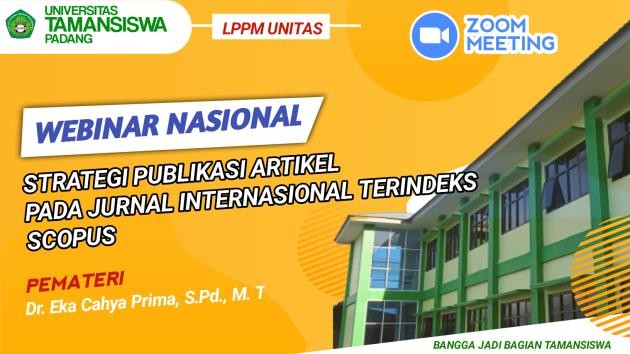 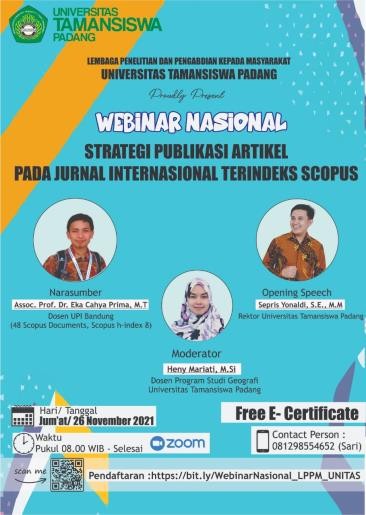 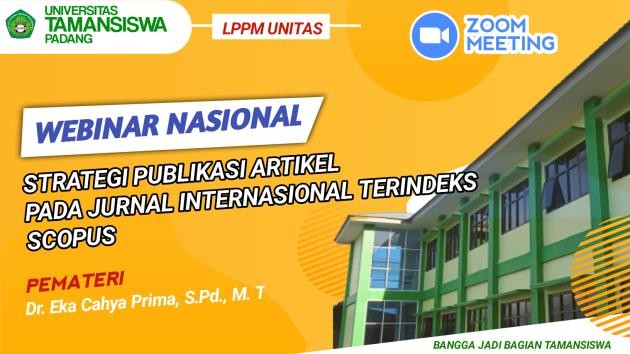 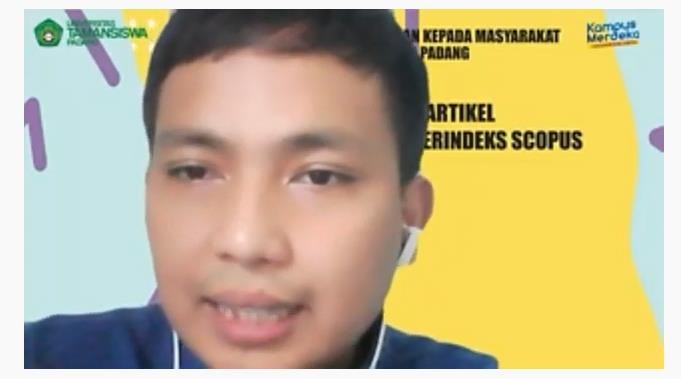 Gambar 6. Penyampaian Materi Oleh Assoc.Prof.Dr.Eka Cahya Prima,MT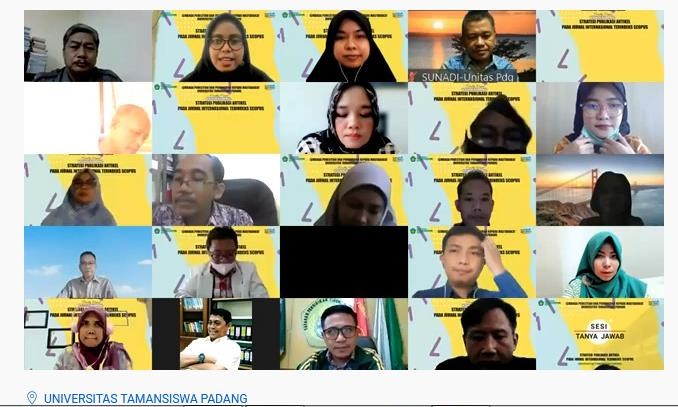 Gambar 7. Peserta Webinar nasional “ Strategi Publikasi Artikel pada Jurnal Internaionl Terindeks Scopus”Webinar Naional “ Kiat Sukeses Pembelajaran di Era New Normal”Dalam upaya meningkatkan SDM, pada hari Jumat tanggal 20 Desember 2021 Lembaga enelitian dan Pengabdian kepada Masyarakat (LPPM) bekerjaama dengan Program Studi Pendidikan Matematika Universitas Tamansiswa Padang menyelenggarakan kegiatan Webinar Naional “ Kiat Sukeses Pembelajaran di Era New Normal” " Prof.Dr. Zainuddin, M.Pd”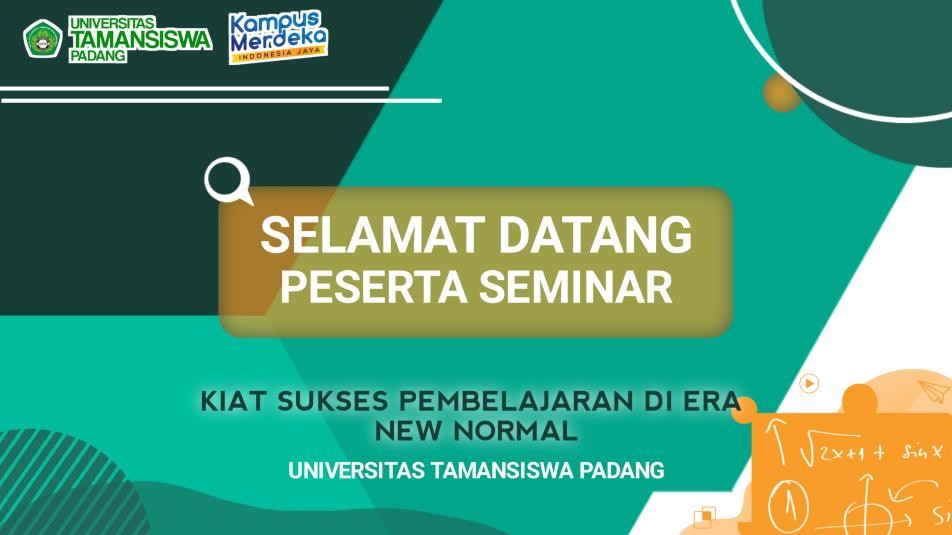 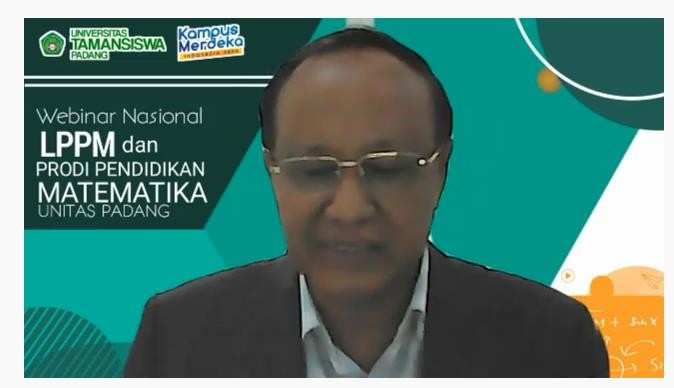 Gambar 8. Penyampaian Materi “Kiat Sukeses Pembelajaran di Era New Normal” oleh Prof.Dr. Zainuddin, M.Pd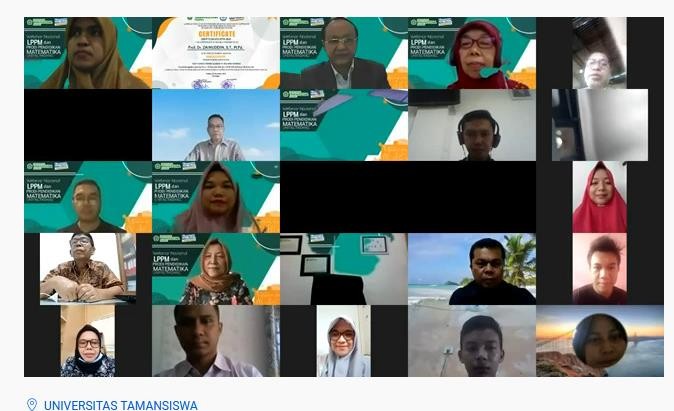 Gambar 9. Peserta webinar nasional“Kiat Sukeses Pembelajaran di Era New Normal”Pendanaan Internal Penelitian 2021Dalam rangka meningkatkan kualitas Penelitian LPPM memberikan pendannaa penelitian pada dosen UNITAS berdaarkan hasil penilaian Reviewer Prof. Dr. M. Zulman Harja Utama, MP maka diperoleh pemenang proposal penelitian pendanaan tahun 2021.  Lampiran Surat No. 271/PTS.05.H/LT-2021Monitoring dan Evaluasi (Monev) oleh LPPMDalam rangka melihat kemajuan Penelitian LPPM melakukan monev lapangan pada dosen yang mendapatkan pendanaan propoal penelitian selama hari tanggal 19-20 Oktober 2021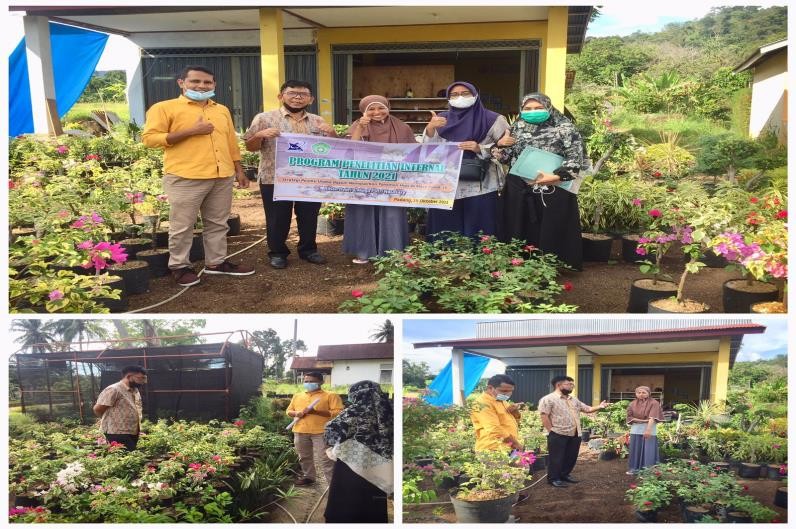 Gambar 11. Monev Lapangan LPPM pada Penelitian 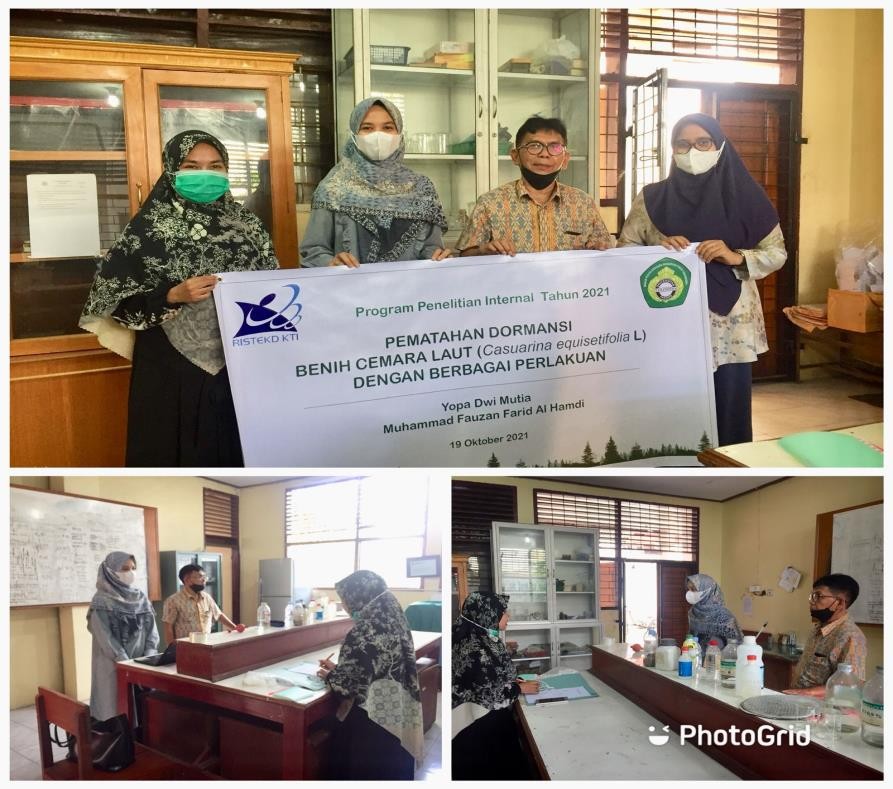 Gambar 12. Monev Lapangan LPPM pada Penelitian 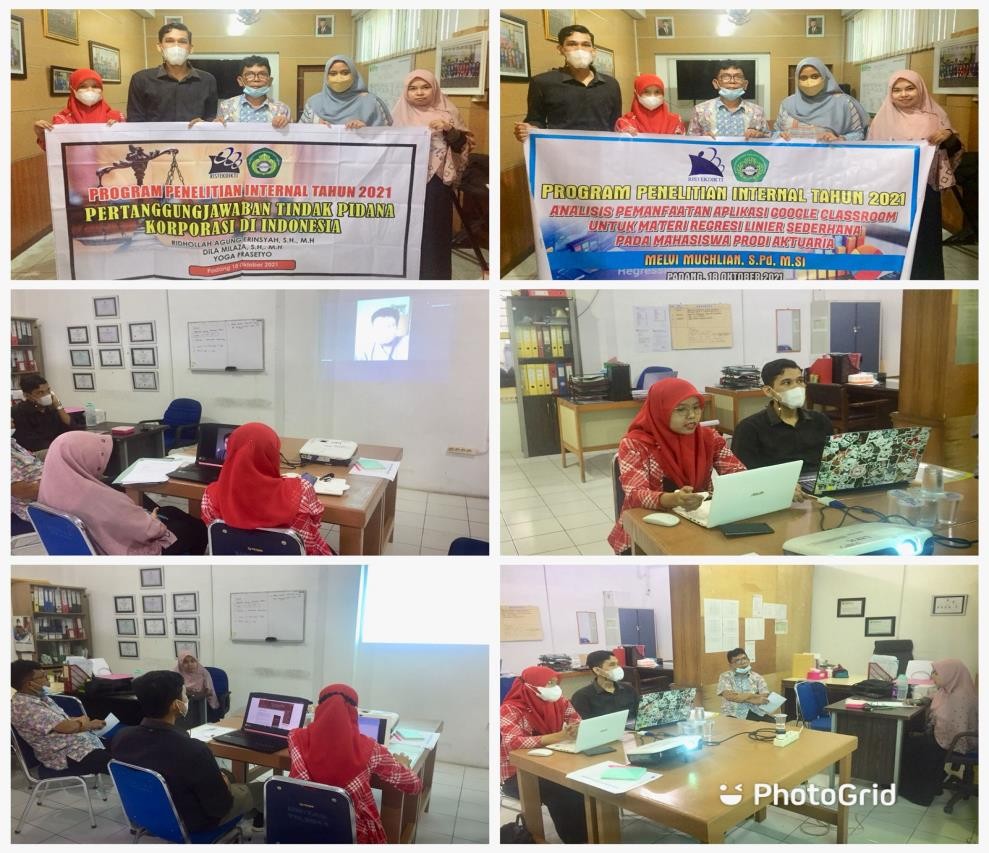 Monitoring dan Evaluasi (Monev) oleh Reviewer Dr.Ir Sunadi, MPDalam rangka melihat kemajuan Penelitian LPPM melakukan monev lapangan pada dosen yang mendapatkan pendanaan proposal penelitian selama hari tanggal 24 November 2021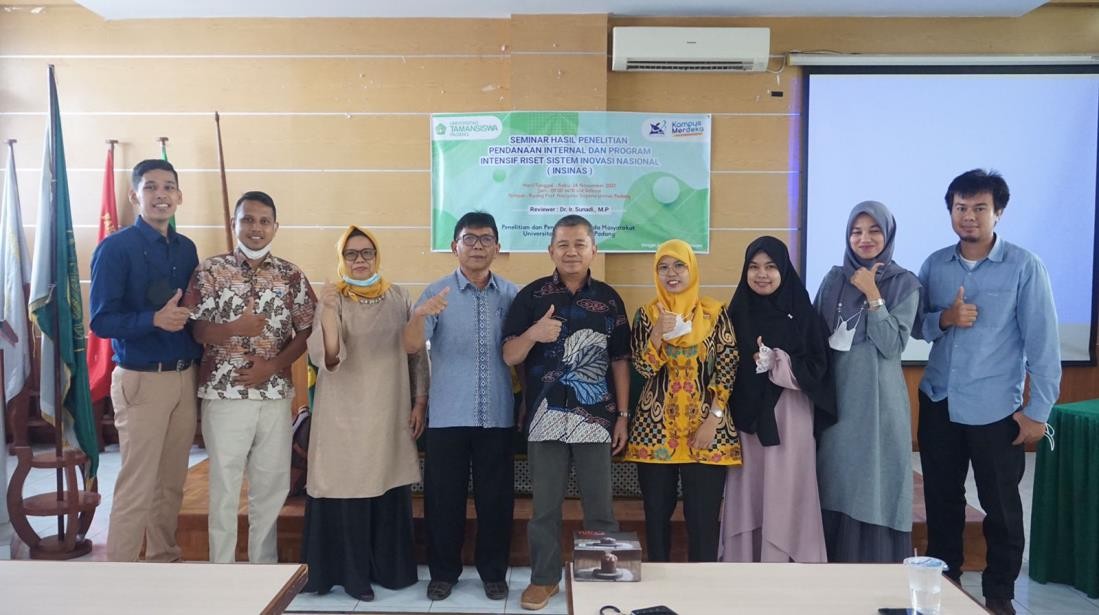 Gambar 14. Monev Reviewer oleh Dr.Ir Sunadi, MP pada hasil laporan akhir Penelitian INSINAS dan Pendanaan Internal Kampus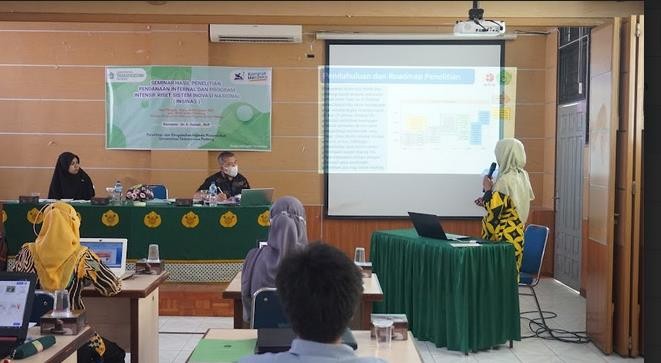 Gambar 15. Monev Laporan Akhir INSINAS oleh Dr. Ir. Zameli Suhaimi, MP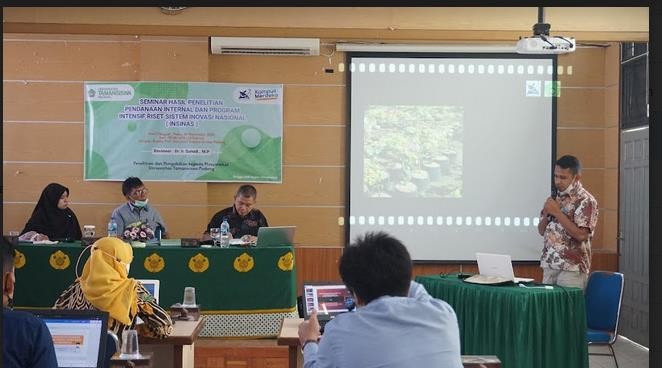 Gambar 16. Presentasi laporan akhir Penelitian Rihan Ifebri, S.P., M.Si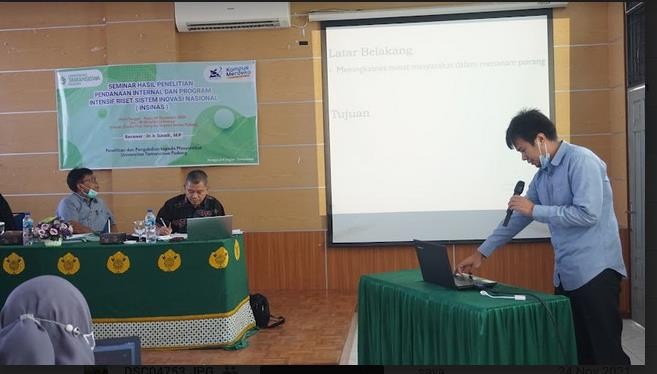 Gambar 17. Presentasi laporan akhir Penelitian 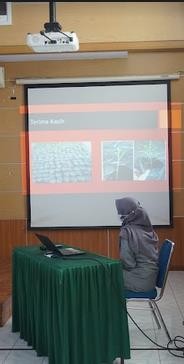 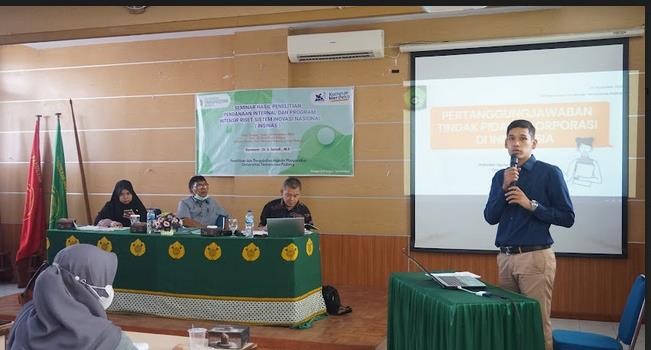 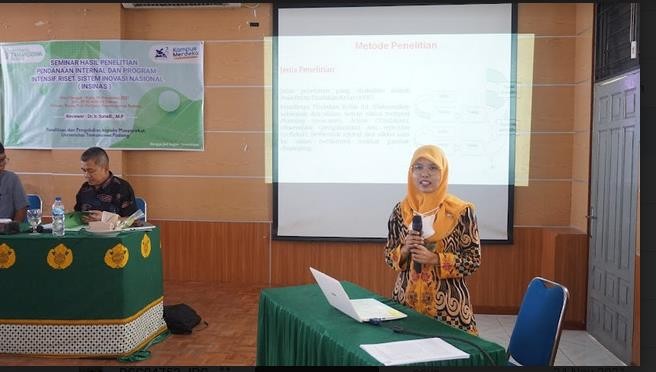 Berikut adalah kegiatan yang telah di lakasanakan oleh LPPM untuk pengabdianKuliah Kerja Nyata (KKN)Pelaksanaan Kuliah Kerja Nyata mahasiswa Universitas Tamansiswa Padang bertujuan untuk melatih, meningkatkan rasa percaya diri melalui serangkaian program kegiatan yang telah direncanakan dengan menyatu bersama masyarakat. Dari pelaksanaan KKN ini diharapkan mahasiswa: 1) mampu mamahami dan meningkatkan kemampuan bersosialisasi dengan masyarakat, 2). menerapkan ilmu yang diperoleh di perguruan tinggi yang dapat membawa manfaat bagi rakyat, 3) mahasiswa dilatih untuk berpartisipasi dalam pembangunan melalui pemberdayaan keluarga dalam bidang wirausaha, pendidikan dan ketrampilan, kesehatan, serta pembinaan lingkungan.Pelaksanaan Kuliah Kerja Nyata (KKN) Universitas Tamansiswa Padang Tahun 2021 dilakukan selama 40 hari dilapangan (mulai dari tanggal 5 Juli sampai 13 Agustus 2021). Pelaksanaan KKN di Kota Padang, Kab. Dharmasraya, Kab. Kepulauan Mentawai, Kab. Padang Pariaman, Kab. Pasaman, Kab. Pasaman Barat, Kab. Pesisir Selatan, Kab. Sijunjung, Kab. Solok, dan Kab. Solok Selatan pada area sekitar tempat tinggal peserta KKN dengan rincian sebagai berikut:Lokasi KKN Tematik:Kelurahan Bukit Gado-gado, Kec. Padang Selatan, Kota PadangKelurahan Air manis, Kec. Padang Selatan, Kota PadangKelurahan Mata Air, Kec. Padang Selatan, Kota PadangKelurahan Lubuk Minturun Sungai Lareh, Kec. Koto Tangah, Kota PadangKelurahan Balai Gadang, Kec. Koto Tangah, Kota PadangKelurahan Batipuah Panjang, Kec. Koto Tangah, Kota PadangNagari Sungai rumbai timur, Kec. Sungai Rumbai, Kab. DhamasrayaDesa Sido Makmur, Kec. Sipora Utara, Kab. Kepulauan MentawaiNagari Parit Malintang, Kec. Enam Lingkung, Kab. Padang PariamanNagari Padang Gelugur, Kec. Padang Gelugur, Kab. PasamanNagari Aia Gadang, Nagari Aia Gadang, Kab. Pasaman BaratNagari Barung Barung Balantai, Kec. Koto Sabaleh Tarusan, Kab. Pesisir SelatanNagari Tanjung Gadang, Kec. Tanjung Gadang, Kab. SijunjungNagari Talang Babungo, Kec. Hilir Gumanti, Kab. SolokNagari Lubuak Gadang Selatan, Kec. Sangir, Kab. Solok Selatan.Lokasi KKN Terpadu:Kabupaten Padang Pariaman, Kec. Padang Sago, Nagari Koto Dalam BaratKabupaten Padang Pariaman, Kec. Padang Sago, Nagari Koto Dalam SelatanKabupaten Solok, Kec. Lembah Gumanti, Nagari Aia DinginKabupaten Solok, Kec. Lembah Gumanti, Nagari SalimpatKabupaten Pesisir Selatan, Kec. IV Nagari Bayang Utara, Nagari Pancung TabaKabupaten Pesisir Selatan, Kec. IV Nagari Bayang Utara, Nagari Limau GadangKabupaten Pesisir Selatan, Kec. IV Nagari Bayang Utara, Nagari Muaro AiePeserta Kuliah Kerja Nyata (KKN) Universitas Tamansiswa Padang Tahun 2021 berasal dari 3 Fakultas (Fakultas Pertanian, Fakultas Ekonomi, dan Fakultas Hukum) yang terdiri dari 8 Program Studi (Agroteknologi, Peternakan, Pendidikan Matematika, Agribisnis, Aktuaria, Manajemen, Geografi dan Ilmu Hukum). Beriku rincian mahasiswa peserta KKN :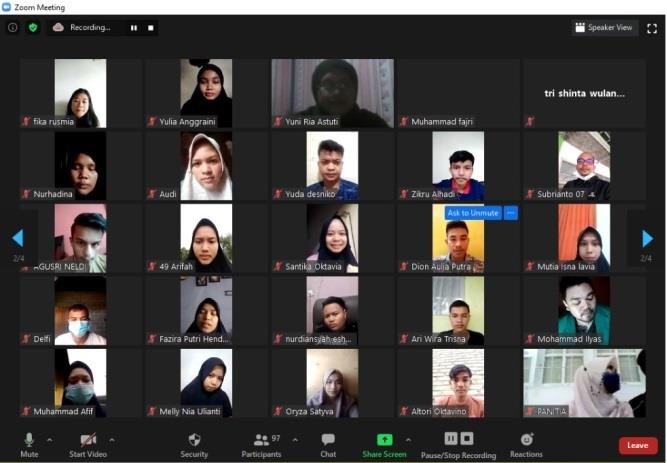 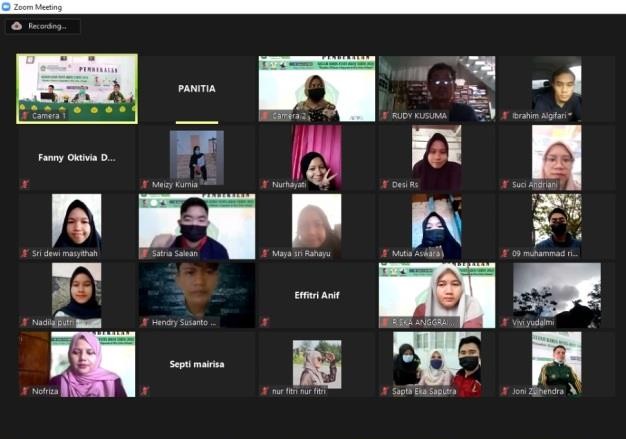 Dalam pelaksanaan KKN ini perserta pada masing-masing kelompok rata-rata berjumlah 17 orang yang berasal dari ke delapan program studi.Pembekalan Mahasiswa KKN pada hari Sabtu, 3 Juli 2021 yang dilaksanakan secara daring menggunakan aplikasi Zoom Meeting. Terdapat tiga pemateri yaitu : Materi I dengan judul Strategi Pemberdayaan Masyarakat oleh Vera Irawati, S.T, M.M (Kabag. Kerjasama dan Pembangunan Kawasan Pedesaan Dinas Pemberdayaan Masyarakat Desa Provinsi Sumatera Barat), Materi II oleh Rektor Universitas Tamansiswa Padang Sepris Yonaldi, S.E,M.M dan Teknis KKN oleh Joni Zulhendra, S,HI, MH.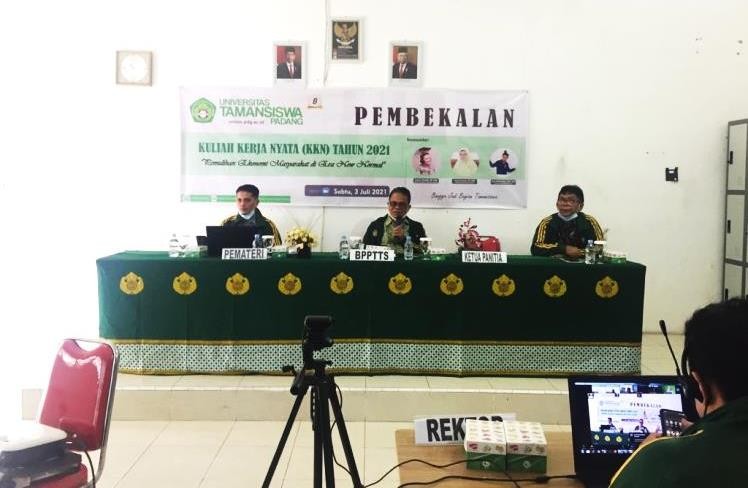 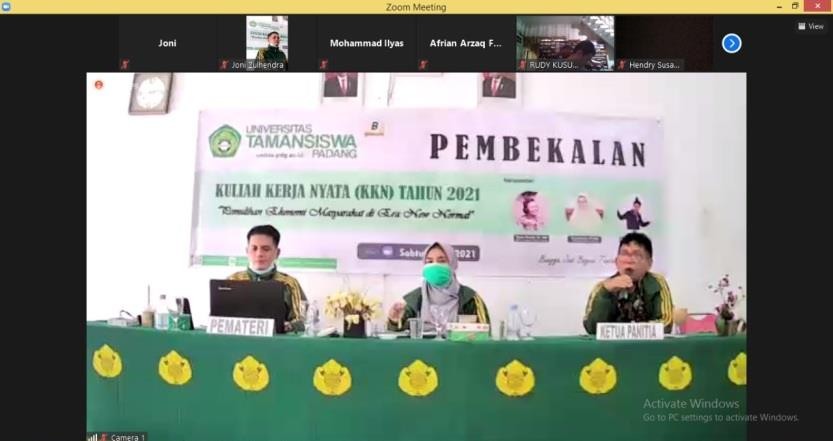 Pelepasan Mahasiswa KKN Unitas Tahun 2021 yang juga dilaksanakan secara daring dengan mengundang lurah serta wali nagari. Pelepasan dilaksanakan pada hari Senin, 5 Juli 2021.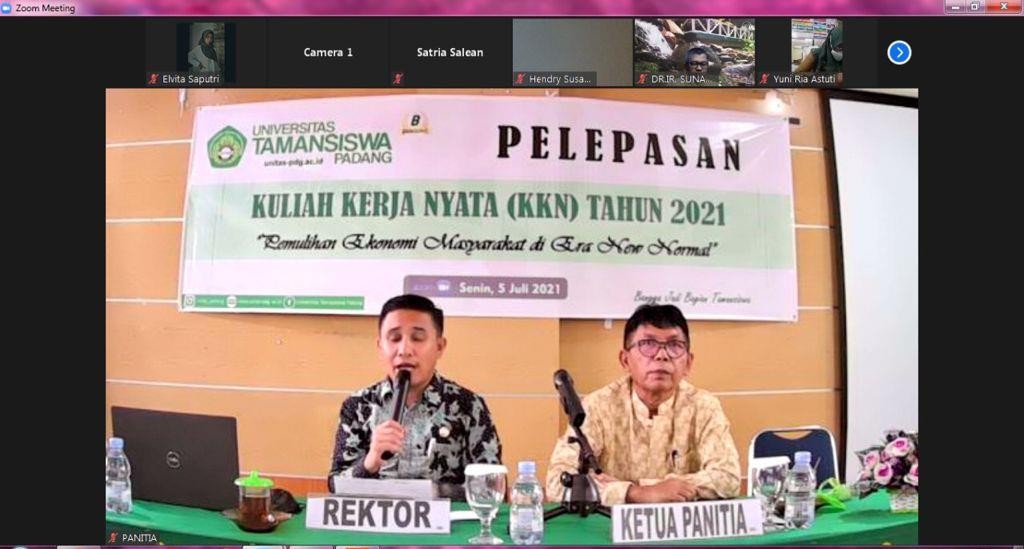 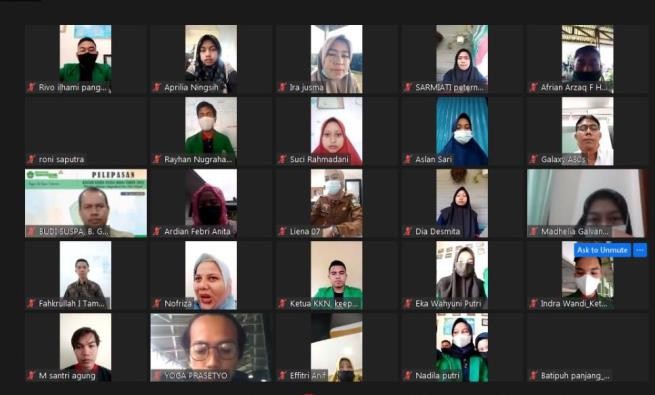 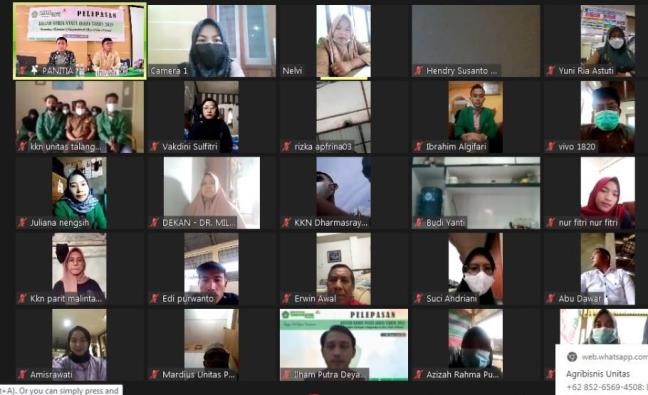 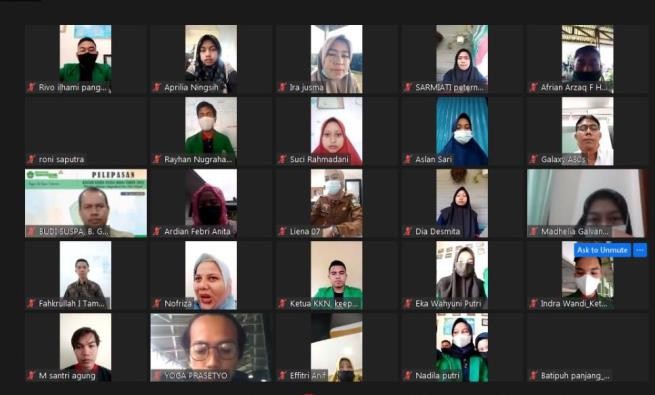 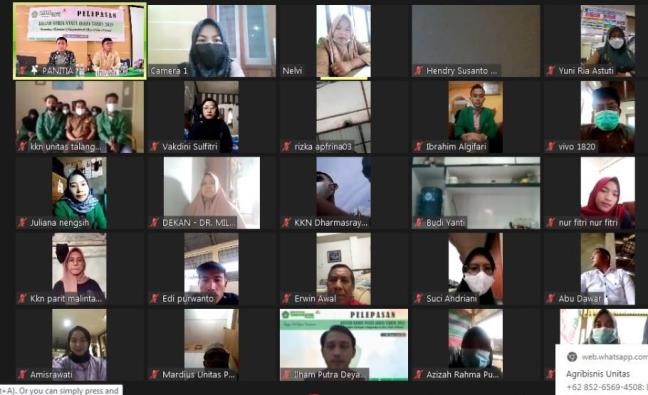 Pelepasan Mahasiswa KKN Terpadu yang dilaksanakan oleh Dinas PMD Prov. Sumatera Barat di Aula Kantor Gubernur. Pelepasan secara resmi dilakukan oleh Bapak Wakil Gubernur Sumatera Barat Ir. Audy Joinaldy, S.Pt., M.Sc., M.M., IPM, ASEAN.Eng   pada hari Selasa, 6 Juli 2021.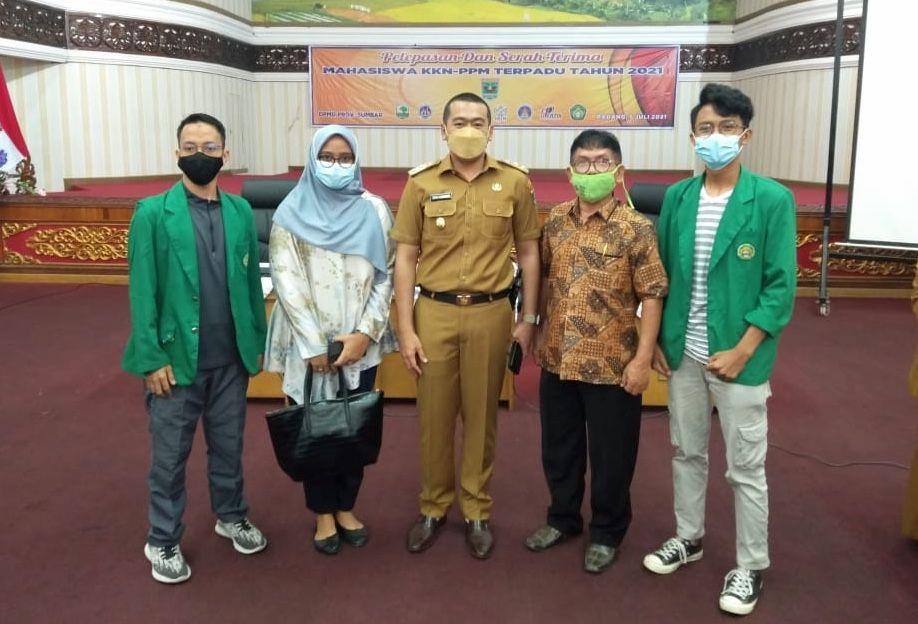 Bimbingan Teknis (Bimtek) Anggota DPRDBerdasarkan Perjanjian Kerjasama antara beberapa sekretaris Dewan Perwakilan Rakya Daerah Kabupaten/Kota dengan Universitas Tamansiswa Padang untuk pelaksanaan kegiatan pendalaman tugas pimpinan dan angggota DPRD Kabupaten/Kota dalam bentuk bimbingan teknis/ Bimtek. Tujuan dari pelaksanaan Bimtek peningkatan kapasitas pimpinan dan anggota DPRD ini adalahMeningkatkan akuntabilitas kinerja pelaksanaan tugas pokok dan fungsi DPRD dalam rangka efisiensi dan efektivitas penyelenggaraan pemerintah daerah khususnya DPRD.Meningkatkan pemahaman dan kapasitas pimpinan, anggota dan secretariat DPRD Kabupaten/Kota sebagai unsur penyelenggara pemerintah daerahMeningkatkan semangat pengabdian kepada bangsa dan Negara kesatuan Republik Indonesia.LPPM Unitas padang sudah melaksanakan bimtek yang di peruntukan bagi sekretariat dan anggota DPRD dengan rincian berikut: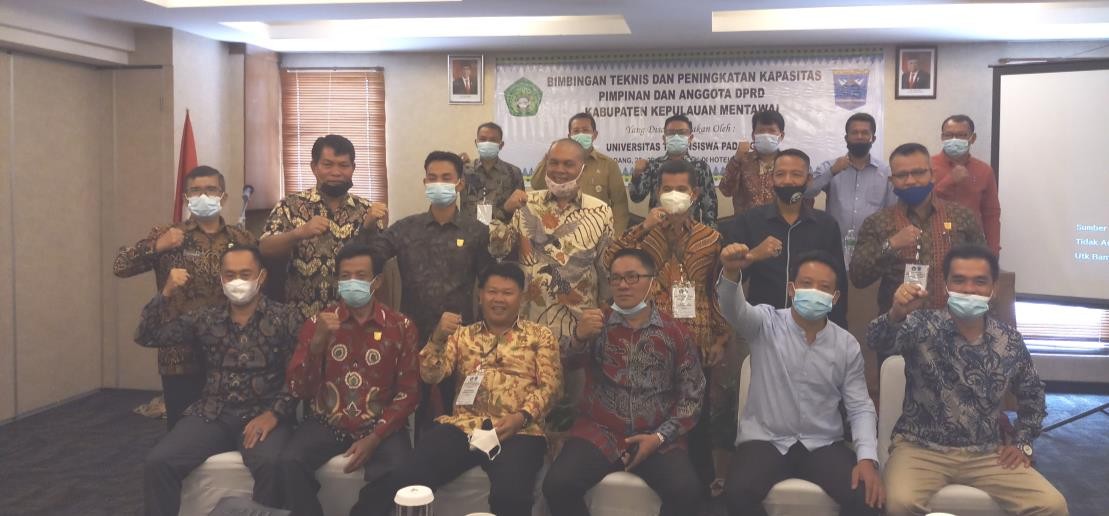 Gambar 24. Bimtek DPRD Kab. Kepulauan Mentawai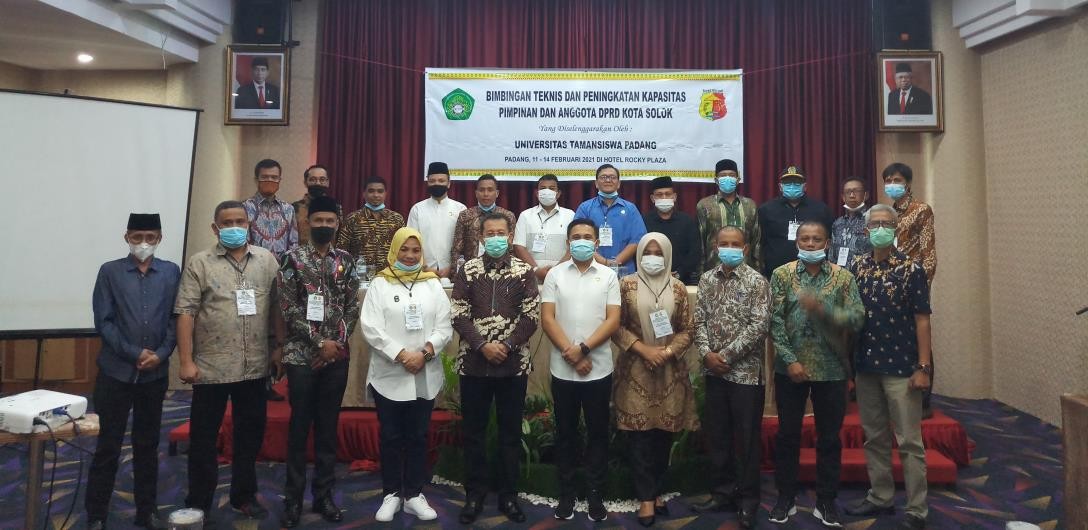 Gambar 25. Bimtek DPRD Kota Solok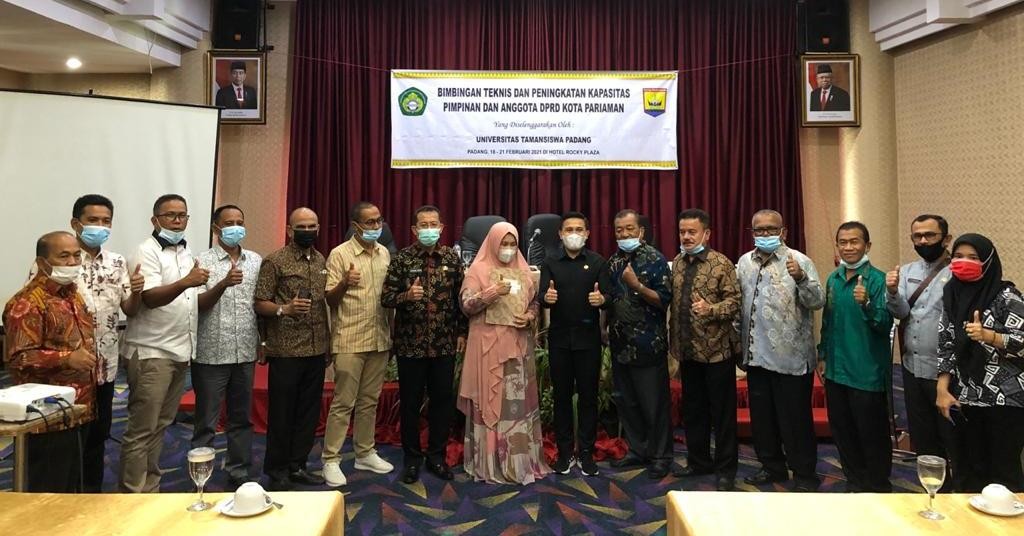 Gambar 26. Bimtek DPRD Kota Pariaman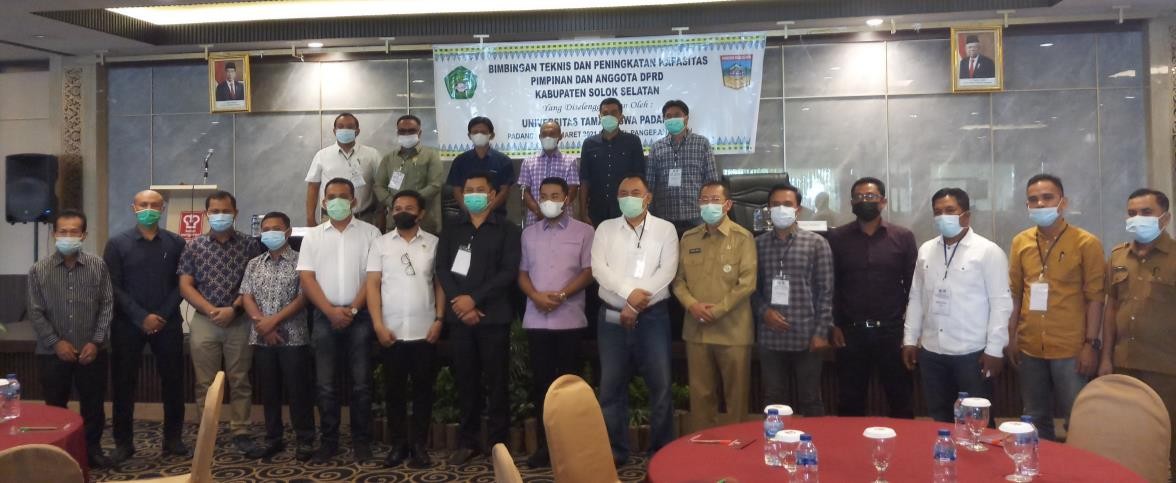 Gambar 27. Bimtek DPRD Kabupaten Solok Selatan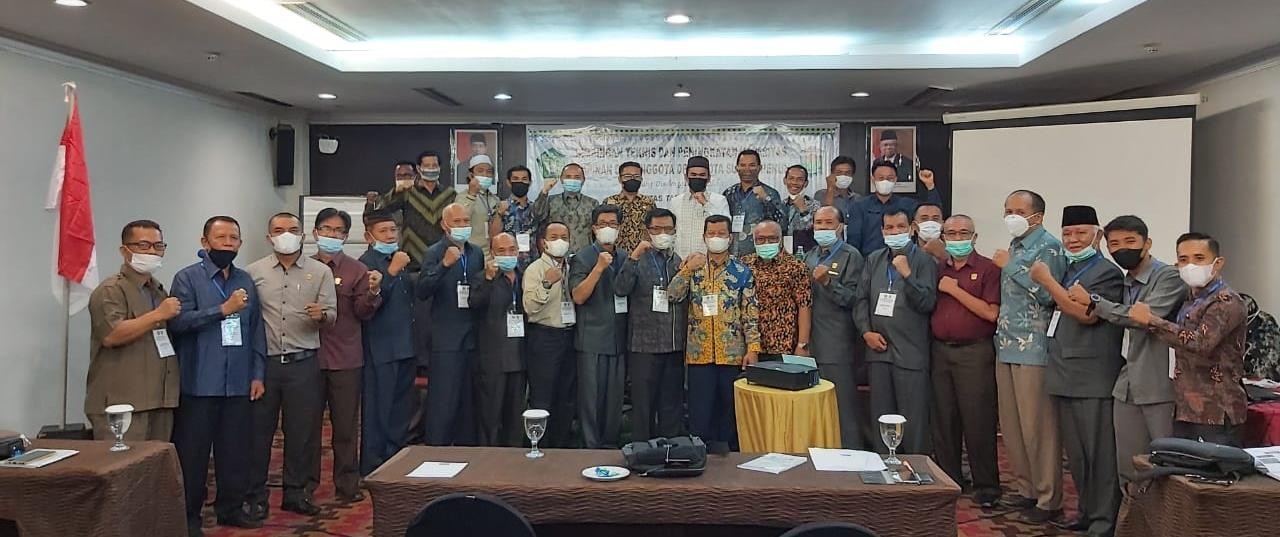 Gambar 28. Bimtek DPRD Kota Sungai PenuhMaster Plan Kerjasama Kab. Kepulauan MentawaiMasterplan merupakan dokumen perencanaan tata ruang yang mengatur letak fasilitas umum    dan    sosial    sesuai    dengan    fungsi    lahannya.    Dalam     melihat     masa depan, masterplan menjadi rencana induk pembangunan kawasan yang berangkat dari potensi dan masalah yang saat ini masih dimiliki oleh kawasan. Berdasarkan Nota Kesepahaman Nomor 420/01/MoU/KD-2020 dan Nomor 547/PTS.05.H/KL-2020 antara Bupati Kepulauan Mentawai dan Rektor Universitas Tamansiswa Padang, sepakat mengadakan kerjasama dalam bindag pendidikan, penelitian, pemberdayaan masyarakat dan fasilitasi peningkatan Sumber Daya Manusia Kabupaten Kepulauan Mentawai yang cerdas dan berkualitas guna menunjang pembanguann di Kabupaten Kepulauan Mentawai. Sebagai bentuk kegiatan pengabdian kepada masyarakat LPPM Unitas padang, telah melaksanakan kerjasama pembuatan Master Plan dengan Kab. Kepulauan Mentawai. Dalam Pelaksanaan tahap awal, berdasarkan Surat Keputusan Rektor Universitas Tamansiswa Padang tentang penunjukan tim penyusun masterplan, telah terlaksana sebagai berikut: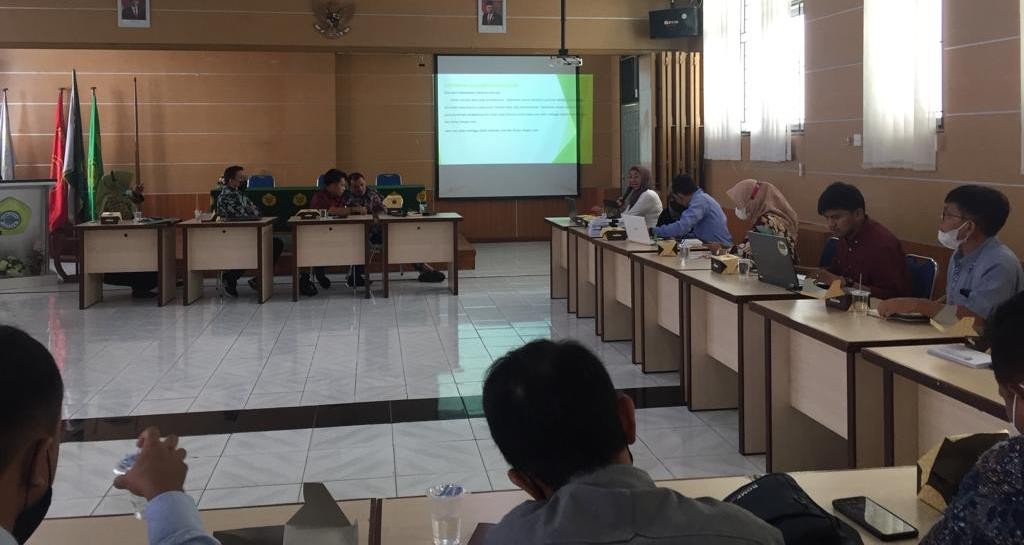 Gambar 29. Rapat Koordinasi dan Evaluasi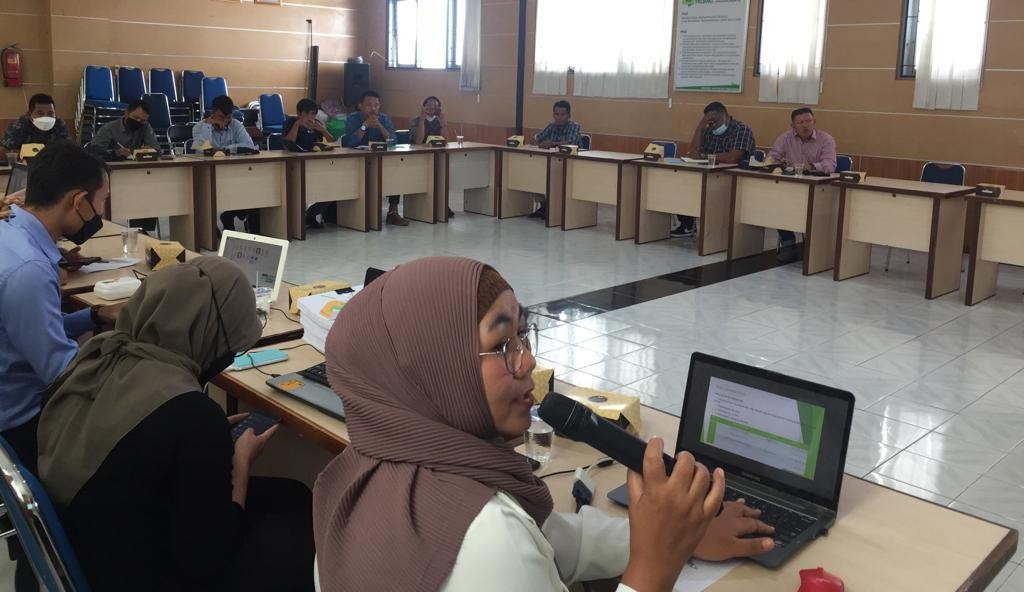 Gambar 30. Pemaparan Akhir Master PlanOutput Akhir dari kegiatan ini adalah Dokumen Masterplan, Dokumen Perencanaan Desa, Dokumen Strategi Pemasaran dan Animasi Desa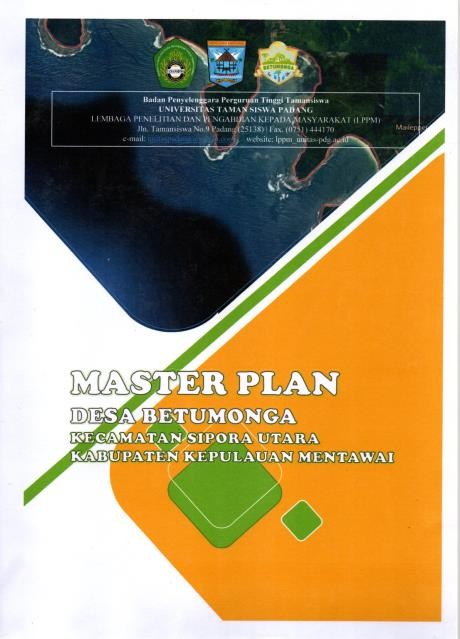 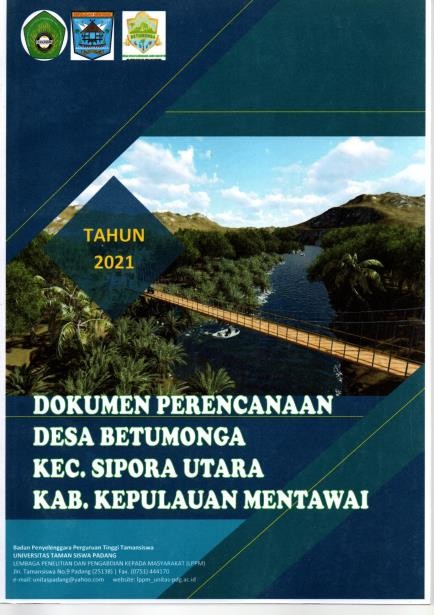 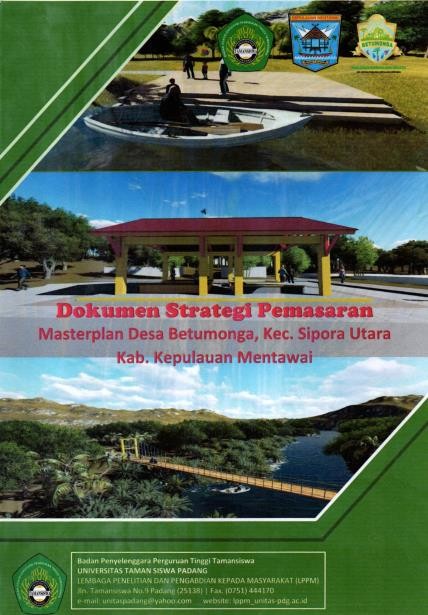 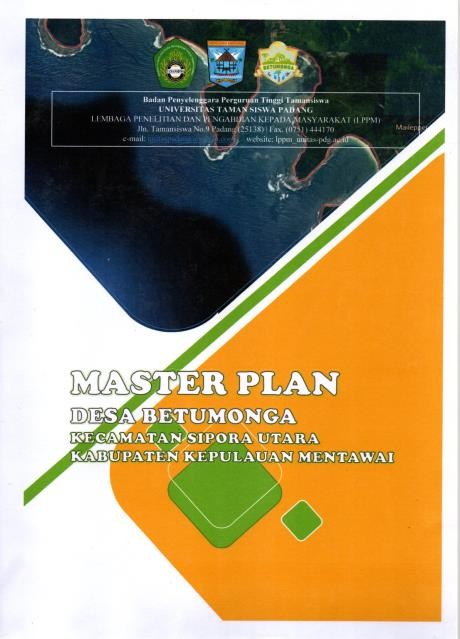 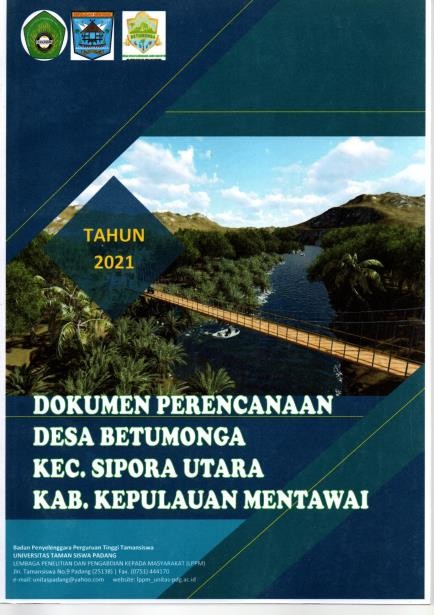 Gambar 31. Dokumen Akhir laporan MasterplanBAB VI PENUTUPPenelitian dan Pengabdian merupakan bagian yang tidak terpisahkan dari kehidupan masyarakat ilmiah diperguruan tinggi, karena penelitian dan pengabdian merupakan prasyarat bagi peningkatan karir akademik dosen dan merupakan cara perguruan tinggi dalam mengembangkan ilmu pengetahuan. Laporan Kinerja Lembaga Penelitian dan Pengabdian kepada Mayarakat Universitas Tamansiswa Padang yang disusun berdasar visi dan misi universitas yang menjadi acuan pengembangan riset baik dosen maupun mahasiswa, agar hasil-hasil penelitian dan pengabdian di Universitas Tamansiswa Padang dapat berguna bagi pengembangan ilmu pengetahuan dengan memperkuat kualitas pembelajaran serta tercapainya indikator kinerja. Capaian indikator tersebut akan berkontribusi dalam mengantarkan Universitas Tamansiswa Padang menjadi universitas unggul yang berkepribadian ketamansiswaan.L A M P I R A NDATA PENELITIAN DOSEN TAHUN 2021DATA PENGABDIAN DOSEN TAHUN 2021NoNamaJabatanFungsional/Pangk at / GolProgram StudiJabatan1.Dr. Ir. Afrijon, MP NIDN 0027015902Lektor Kepala /IVcPeternakanKetua LPPM2.Heny Mariati , M.Si NIDN 1019078802Asisten Ahli /IIIbGeografiKabag. Penelitian3.Sari ArsitaNIDN. 1003048901Asisten Ahli /IIIbAktuariaKabag. Peengabdian kepada MayarakatNoJenis LuaranJenis LuaranIndikator CapaianIndikator CapaianNoJenis LuaranJenis LuaranJumlah Tercapai1                      1Jumlah (judul) penelitian yang dibiayai dengan dana internalJumlah (judul) penelitian yang dibiayai dengan dana internal3122                  2Jumlah publikasi pada jurnal internasional bereputasiJumlah publikasi pada jurnal internasional bereputasi3   3Jumlah publikasi pada jurnal nasional terakreditasiJumlah publikasi pada jurnal nasional terakreditasi15   4Jumlah publikasi pada jurnal nasional (tidak terakreditasi)Jumlah publikasi pada jurnal nasional (tidak terakreditasi)3255555Jumlah publikasi di prosiding internasionalJumlah publikasi di prosiding internasional3Jumlah publikasi di prosiding nasionalJumlah publikasi di prosiding nasionalJumlah (judul) penelitian yang dibiayai oleh pendanaan nasionalJumlah (judul) penelitian yang dibiayai oleh pendanaan nasionalJumlah (judul) penelitian dan pengabdian kepada masyarakat yang terintegrasi dengan pembelajaran Jumlah (judul) penelitian dan pengabdian kepada masyarakat yang terintegrasi dengan pembelajaran Jumlah dana penelitian dari pendanaan nasionalJumlah dana penelitian dari pendanaan nasional1Status JurnalStatus JurnalOJSJumlah dosen terlibat dalam karya HKIJumlah dosen terlibat dalam karya HKIJumlah dosen yang mengikuti kegiatan pengabdian dengan dana internalJumlah dosen yang mengikuti kegiatan pengabdian dengan dana internalJumlah kegiatan pengabdian kepada masyarakat yang dibiayai dengan
pendanaan nasionalJumlah kegiatan pengabdian kepada masyarakat yang dibiayai dengan
pendanaan nasional3(Keynote Speaker/Invited) dalam tamu ilmiahInternasional3(Keynote Speaker/Invited) dalam tamu ilmiahNasional3(Keynote Speaker/Invited) dalam tamu ilmiahLokal34Pembicara Kunci/tamu (Visiting Lecturer)Internasional6Buku (ISBN)Buku (ISBN)7Book-chapter (ISBN)Book-chapter (ISBN)8Jumlah Dana Kerja Sama PenelitianInternasional8Jumlah Dana Kerja Sama PenelitianNasional19Angka Partisipasi dosen61/88 =0,6912Naskah akademik (policy brief, rekomendasi kebijakan, atau modelkebijakan strategis)RenstraNoFakultas & Program StudiJumlah Peserta1.Fakultas PertanianAgroteknologi42Peternakan18Pend. Matematika6Agribisnis38Aktuaria242.Fakultas EkonomiManajemen59Geografi123.Fakultas HukumIlmu Hukum57Total Mahasiswa256NoTanggal KegiatanDPRD Kab/Kota125-28 Januari 2021DPRD Kab. Kepulauan Mentawai211-14 Februari 2021DPRD Kota Solok318-21 Februari 2021DPRD Kota Pariaman423-27 Februari 2021DPRD Kota Padang524-27 Februari 2021DPRD Kabupaten Padang Pariaman615-18 Maret 2021DPRD Kabupaten Solok Selatan722-25 Maret 2021DPRD Kota Sungai Penuh822-25 Maret 2021DPRD Kab. Kepulauan Mentawai925-28 Maret 2021DPRD Kota Dumai102-5 April 2021DPRD Kota Bukittinggi1116-19 April 2021DPRD Provinsi Sumatera Barat129-12 Mei 2021DPRD Kabupaten Solok1318 – 20 Juni 2021DPRD Kota Pariaman1420-23 September 2021DPRD Kab. Kepulauan Mentawai1523-26 September 2021DPRD Kabupaten Padang Pariaman1630 September – 3 Oktober 2021DPRD Kabupaten Solok Selatan179-11 November 2021DPRD Rokan Hilir181-3 Desember 2021DPRD Kota Padang192-5 Desember 2021DPRD Kota Pariaman206-9 Desember 2021DPRD Kab. Kepulauan Mentawai2112-15 Desember 2021DPRD Kab. Padang PariamanNONAMA DESASK REKTOR1Desa Betumonga, Kec. Sipora Utara594/PTS.05.H/KEP/20212Desa Sipora Jaya, Kec. Sipora Utara595/PTS.05.H/KEP/20213Desa Tua Pejat, Kec. Sipora Utara596/PTS.05.H/KEP/2021NONIDNNAMA DOSENPENELITIANPUBLIKASI/ LUARANKETERANGANIMagister AgroteknologiMagister Agroteknologi10025036504Prof. Dr. Ir. M. Zulman Harja Utama, MPRekaya peningkatan produksi padi dengan metode SRI sistem tanam satu-satu, penggunaan mulsa dan irigasi alur20022106301Dr. Ir. Widodo Haryoko, MPRespon Varietas Jagung Manis dengan Pemupukan Bahan OrganikPengaruh Kompos Jerami Jagung dan Fosfor Terhadap Pertumbuhan dan Produksi Jagung Manis (Zea MaysSaccharata Sturt)Pengaruh Kompos Jerami Jagung dan Fosfor Terhadap Pertumbuhan dan Produksi Jagung Manis (Zea Mays Saccharata Sturt)Jurnal Nasionl Terakreditasi30026026501Dr. Ir. Jamilah, MPStudi Kasus Potensi Pengembangan Ekonomi Kentang dan Serai Wangi Untuk Pengembangan Kawasan AgroindustriChromolaena odorata Compost Affected Soil Chemical and Rice Crop (Oryza sativa L.)Chromolaena odorata Compost Affected Soil Chemical and Rice Crop (Oryza sativa L.)Resssponsse of soybean (Glycine max L) that Was applied by various liquid organic fertilizer in climate change at acid soilJurnal internasional terindeks pada basis data internasionalProsiding Internasional41017117002Dr. Ediwirman, SP, MPThe Growth Response And Results Of Local Upland Rice Cultivars On Ultisol Soil West SumateraKeragaman Spesies Jeruk Berdasarkan Penanda Morfologi di Kabupaten Pasaman BaratThe Growth Response And Results Of Local Upland Rice Cultivars On Ultisol Soil West SumateraKeragaman Spesies Jeruk Berdasarkan Penanda Morfologi di Kabupaten Pasaman BaratJurnal Nasionl TerakreditasiProsiding Jurnal Nasionl51028057002Dr. Milda Ernita, S.Si, MPStudi Kasus Potensi Pengembangan Ekonomi Kentang dan Serai Wangi Untuk Pengembangan Kawasan AgroindustriGrowth Studies of Cucumber (Cucumis sativus L.) Varieties Plants byGrowth Studies of Cucumber (Cucumis sativus L.) Varieties Plants by Bamboo (Dendrocalamus asper) Flour Organic FertilizerRespon Pertumbuhan Dan Hasil Cabai Merah (Capsicum Annum L ) Pada PupukJurnal Nasionl TerakreditasiJurnal Nasionl Tidak TerakreditasiBamboo (Dendrocalamus asper) Flour Organic Fertilizer3. Respon Pertumbuhan Dan Hasil Cabai Merah (Capsicum Annum L ) Pada Pupuk Hayati Dan NPKHayati Dan NPK60008036302Dr. Ir. Sunadi, MPStudi Kasus Potensi Pengembangan Ekonomi Kentang dan Serai Wangi Untuk Pengembangan Kawasan AgroindustriIIAgroteknologi10020076002Dr. Zahanis, M.SiGrowth Studies of Cucumber (Cucumis sativus L.) Varieties Plants by Bamboo (Dendrocalamus asper) Flour Organic FertilizerInfluence of Rhizobacteria and Seed Pruning on Plant Growth and Results Red Chili (Capsicum annum L.)Growth Studies of Cucumber (Cucumis sativus L.) Varieties Plants by Bamboo (Dendrocalamus asper) Flour Organic FertilizerInfluence of Rhizobacteria and Seed Pruning on Plant Growth and Results Red Chili (Capsicum annum L.)Jurnal Nasionl TerakreditasiJurnal Nasionl Terakreditasi20014046301Ir. Ermawati, MPPeranan Pemilihan Bibit Sawit yang Berkualitas dalam Menghasilkan Produksi Minyak Sawit Menunjang Kemandirian Pangan di IndonesiaRespon Pertumbuhan Dan Hasil Cabai Merah (Capsicum Annum L ) Pada Pupuk Hayati Dan NPK MajemukRespon Pertumbuhan Dan Hasil Cabai Merah (Capsicum Annum L ) Pada Pupuk Hayati Dan NPKPemberian konsentrasi pupuk kalium tethadap pertumbuhan dan prodiksi varietas bawang metah (Allium oscolunicum L )Jurnal Nasional Tidak TerakreditasiJurnal Nasional Tidak Terakreditasi31027077901Aslan Sari Thesiwati, SP. M.SiPemanfaatan ekstrak daun Casia alata L dalam pertanian organik terhadap produksi dan serangan penyakit antraknos tanaman cabai merah (Capsicum annum L)41024049401Afri Rona Diyanti, SP. MPStudi Komparatif Efisiensi PembibitanPorang (Amorphopalus muelleri)MenggunakanTiga Jenis Benih51014109201M. Fauzan Farid Al Hamdi, SP. M.SiPengaruh Kondisi Tubuh Pascapartum Terhadap Estrus Pertama Pada sapiTurunan pertama Simmental (G1)61014089601Yopa Dwi Mutia , SP. MPPemetaan Dorminasi Benih Cemara Laut (Casua equisetifolia L) dengan BerbagaiPerlakuanIIIPeternakan10022106101Dr. Ir. Syafrizal, MPPengaruh Kondisi Tubuh Pascapartum Terhadap Estrus Pertama Pada sapi Turunan pertama Simmental (G1)Pengaruh Kondisi Tubuh Pascapartum Terhadap Estrus Pertama Pada sapi Turunan pertama Simmental (G1)Jurnal Nasional Terakreditasi20017125902Ir. PN. Jefri, MPPengaruh Ampas Kelapa (Cocos Nucifera L) Fermentasi Dan Jamu Sebagai Feed Additive Terhadap Performa Ayam Kub PetelurPengaruh Ampas Kelapa (Cocos Nucifera L) Fermentasi Dan Jamu Sebagai Feed Additive Terhadap Performa Ayam Kub Petelur Hasil Penelitian/Pemikiran Yang Dipublikasikan Dalam Bentuk Jurnal NasionalPengeruh ampas Kelapa ( Cocos municera L) fermentasi dan Jamu Sebagai Feed Additif Terhadap Performa Ayam Petelur Hasil penelitian atau hasil pemikiran yang tidak disajikan dalam seminar/simposium/lokakarya, tetapi dimuat dalam prosiding: NasionalJurnal Nasional Tidak TerakreditasiProsiding30002016401Dr. Ir. Sari Gando Hidayati,MP40022086502Dr. Ir. Rudy Kusuma, MP50020086002Dr. Ir. Sri Mulyani, MPPengunaan Level Tepungtapioka Dalam Pembuatanwafer Amoniasi Kulit Buah Kakao Terhadap Kandunganbahan Kering,Bahan Organik,Protein KasarPengunaan Level Tepungtapioka Dalam Pembuatanwafer Amoniasi Kulit Buah Kakao Terhadap Kandunganbahan Kering,Bahan Organik,Protein KasarPengaruh Aditif Tepung Jagung Dan Fraksi Hijauan Jagung (Zea Mays L.) Pada Silase Terhadap Kandungan (BahanJurnal Nasional Tidak TerakreditasiJurnal Nasional Tidak TerakreditasiKering, Bahan Organik, Dan Kadar Air)61021046902Dr. Fridarti, S.Pt, MPPengunaan Level Tepungtapioka Dalam Pembuatanwafer Amoniasi Kulit Buah Kakao Terhadap Kandunganbahan Kering,Bahan Organik,Protein KasarPengunaan Level Tepungtapioka Dalam Pembuatanwafer Amoniasi Kulit Buah Kakao Terhadap Kandunganbahan Kering,Bahan Organik,Protein KasarPengaruh Aditif Tepung Jagung Dan Fraksi Hijauan Jagung (Zea Mays L.) Pada Silase Terhadap Kandungan (Bahan Kering, Bahan Organik, Dan Kadar Air)Jurnal Nasional Tidak TerakreditasiJurnal Nasional Tidak Terakreditasi70015046103Ir. Erwin Awal, MP80002078101Devi Dianti, S.Pt, MP90031125909Dr. Ir.Zulkarnaini, MPPengaruh Umur Pemotongan Terhadap Produktifitas Tanaman Padi (Oryza Sativa L) Sebagai Pakan Ternak Dalam Sistem Mina PadiPengaruh Umur Pemotongan Terhadap Produktifitas Tanaman Padi (Oryza Sativa L) Sebagai Pakan Ternak Dalam Sistem Mina PadiJurnal Nasional Tidak Terakreditasi100027015902Dr. Ir. Afrijon, MPAnalisis usaha sistimkemitraan PT karya semangat mandiri di nagari lumpo Gunung Bungkuk kec. IV Juai kab.Pesisir selatanIVManajemen11009116901Febriani, SE., M.SiPengaruh Pendidikan Dan Pengalaman Kerja Terhadap Kinerja Personil Polsek NanggaloImpacts Of Information Technology On Employee Performance During The Covid- 19Pengaruh Pendidikan Dan Pengalaman Kerja Terhadap Kinerja Personil Polsek NanggaloJurnal InternaionalJurnal Nasional Tidak Terakreditasi20012125703Drs. Elfianto Yusuf, M.Si31019087101Dr. Gus Andri, SE., MMNurturing individual job performance through psychological capital powerKetahanan Dalam Efikasi Diri Usahawan: Studi Pada Pelaku usahaNurturing individual job performance through psychological capital powerJurnal naional terakreditasiEtnis Minang di Propinsi Jawa Tengah41010106501Dr. Nurlina, SE., M.SiPengaruh Profesionalisme Dan Komitmen Organisasi Terhadap Kinerja Pegawai Pada Badan Pusat Statistik Provinsi Sumatera BaratPengaruh Profesionalisme Dan Komitmen Organisasi Terhadap Kinerja Pegawai Pada Badan Pusat Statistik Provinsi Sumatera Barat Hasil Penelitian/Pemikiran Yang Dipublikasikan Dalam Bentuk Jurnal NasionalJurnal Nasional Tidak Terakreditasi51018098201Sepris Yonaldi, SE, MM61004086502Budiyanti, SE, Akt, M. SiAnalisa Pengaruh Kerjasama tim dan disiplin kerja terhadap kinerja pegawai dinas Parawisata dan kebudayaankabupaten solokJurnal Nasional Tidak Terakreditasi71027077001Henny Syafitri, SE, M. SiPengaruh Pendidikan dan Pengembangan SDM terhadap Kompetensi Kerja Pemerintahan Nagari Kudu Ganting Barat, Kecamatan V Koto Timur Kabupaten Padang PariamanPengaruh Pendidikan dan Pengembangan SDM terhadap Kompetensi Kerja Pemerintahan Nagari Kudu Ganting Barat, Kecamatan V Koto Timur Kabupaten Padang PariamanJurnal Nasional Tidak Terakreditasi81008128504Dr. Hafrizal Okta Ade Putra, SE, MMSocial Capital, Diffuion ofInnovation, and Political Engagement: Views of MillennialsJurnal Internasional91027128401Hesti Mayasari, SE, MM101031077803Lenny Hasan, SE, MMPemanfaatan Jerami Padi untuk Meningkatkan Perekonomian Petani di Korong Sungai PinangPengaruh Pendidikan Dan PengalamanKerja Terhadap Kinerja Personil Polsek NanggalPemanfaatan Jerami Padi untuk Meningkatkan Perekonomian Petani di Korong Sungai PinangPengaruh Pendidikan Dan PengalamanKerja Terhadap Kinerja Personil Polsek NanggalJurnal Nasional Tidak TerakreditasiJurnal Nasional Tidak Terakreditasi111016067904Yuni Candra, SE, MMKesadaran Hukum Pengelolaan Sampah Oleh Masyarakat Sekitar Destinasi Wisata Taplau Padang Untuk Menciptakan Lingkungan SehatStrategi Komunikasi Untuk Menciptakan Kawasan Pantai Yang Bersih Dari Sampah (Studi Kasus TaplauKesadaran Hukum Pengelolaan Sampah Oleh Masyarakat Sekitar Destinasi Wisata Taplau Padang Untuk Menciptakan Lingkungan SehatStrategi Komunikasi Untuk Menciptakan Kawasan Pantai Yang Bersih Dari Sampah (Studi Kasus Taplau Padang)Jurnal Nasional Tidak TerakreditasiJurnal Nasional Tidak TerakreditasiPadang)Hasil Penelitian/Pemikiran YangDipublikasikan Dalam Bentuk Jurnal Nasional Terakreditasi Kemenristekdikti121018048304Liza Zulbahri, SE.MMPengaruh Pendidikan dan Pengembangan SDM terhadap Kompetensi Kerja Pemerintahan Nagari Kudu Ganting Barat, Kecamatan V Koto Timur Kabupaten Padang PariamanPengaruh Remunerasi dan Komitmen Organisasj terhadap Kinerja Pegawai RSUP Dr. M. Djamil Padang Ruang Lingkup Direktorat KeuanganAnalisis Produktivitas Kerja Pegawai Balai Latihan Kerja (BLK) PadangPengaruh Pendidikan dan Pengembangan SDM terhadap Kompetensi Kerja Pemerintahan Nagari Kudu Ganting Barat, Kecamatan V Koto Timur KabupatenPadang PariamanJurnal Nasional Tidak TerakreditasiJurnal Nasional Tidak TerakreditasiJurnal Nasional Tidak Terakreditasi131001058902Ramadhania, S.Pd.E., M.Pd.EAnalisis Pengaruh Keunggulan Biaya Dan Diferensiasi Produk Terhadap Penjualan Industri Rotan Adit Furniture Pitameh Kota PadangAnalisis Pengaruh Keunggulan Biaya Dan Diferensiasi Produk Terhadap Penjualan Industri Rotan Adit Furniture Pitameh Kota PadangTeknologi dan Digital Marketing Pada Tanaman Gambir Demi Menunjang Ekonomi Masyarakat di TarusanJurnal Nasional Tidak TerakreditasiJurnal Nasional Tidak Terakreditasi141024026401Yudas Sabaggalet, SE. MMVIlmu Hukum10028096301Meita Lefi Kurnia, SH, MHPeranan Satuan Polisi Pamong Praja Dalam Pengawasan Minuman Beralkohol Di Kota PadangPeranan Satuan Polisi Pamong Praja Dalam Pengawasan Minuman Beralkohol Di Kota PadangProiding20011066205Yunimar, SH, MHPenyelesaian Sengketa Antara Konsumen Dan Pelaku Usaha Oleh Badan Penyelesaian Sengketa Konsumen (Bpsk) Kota Padang Secara Arbitrase (Perkara KonsumenPenyelesaian Sengketa Antara Konsumen Dan Pelaku Usaha Oleh Badan Penyelesaian Sengketa Konsumen (Bpsk) Kota Padang Secara Arbitrase (Perkara Konsumen Nomor :ProidingNomor : 11/P3k/Iv/2019)11/P3k/Iv/2019)31014096602Abdul Rahmad, SH, MH41016107101Fitra Oktoriny, SH, MHPerlindungan Hukum Terhadap Istri Yang Menjadi Korban Tindak Pidana Kekerasan Dalam Rumah Tangga (KDRT) Berupa Penelantaran Dalam Rumah Tangga Di Polresta PadangPerlindungan Hukum Terhadap Istri Yang Menjadi Korban Tindak Pidana Kekerasan Dalam Rumah Tangga (KDRT) Berupa Penelantaran Dalam Rumah Tangga Di Polresta PadangJurnal Nasional Tidak Terakreditasi51029086201Mardius, SH, MHDispensasi Kawin Yang Diberikan Kepada Anak Di Bawah Umur Di Pengadilan Agama Kelas 1a Padang (Studi Putusan Perkara No.240/Pdt.P/2020/Pa. Padang)Dispensasi Kawin Yang Diberikan Kepada Anak Di Bawah Umur Di Pengadilan Agama Kelas 1a Padang (Studi Putusan Perkara No.240/Pdt.P/2020/Pa. Padang)Jurnal Nasional Tidak Terakreditasi61008047502Yevendri, SH, MHPerjanjian Penambangan Batu Bara Antara Suku Nan Balimo Kolok Nan Tuo Dengan Cv. Tahiti Coal Didaerah Sangkar Puyuh Desa Kolok Kecamatan Barangin Kota SawahluntoPerjanjian Penambangan Batu Bara Antara Suku Nan Balimo Kolok Nan Tuo Dengan Cv. Tahiti Coal Didaerah Sangkar Puyuh Desa Kolok Kecamatan Barangin Kota SawahluntoProsiding71002118402Joni Zulhendra, SHI, MAPerkawinan Dibawah Umur Dan Implikasinya Terhadap Keharmonisan Rumah Tangga (Studi Kasus Pernikahan Di Kua Pauh)Perkawinan Dibawah Umur Dan Implikasinya Terhadap Keharmonisan Rumah Tangga (Studi Kasus Pernikahan Di Kua Pauh)Jurnal Nasioanal Tidak Terakreditasi81004088403Lona Puspita, SH, MH91008116401Dwikornida, SH, MHPenyelesaian Sengketa Secara Negosiasi Antara Penjual Dan Pembeli Dalam Jual Beli Online Di Asrina StorePenyelesaian Sengketa Secara Negosiasi Antara Penjual Dan Pembeli Dalam Jual Beli Online Di Asrina StoreProsiding101001017701Nurlinda Yenti, SH., MHPelaksanaan Penyelidikan Tindak Pidana Pemilu Tahun 2019 OlehPelaksanaan Penyelidikan Tindak Pidana Pemilu Tahun 2019 OlehProsidingKepolisian Selaku Penegak Hukum Terpadu (Gakkumdu) Di Sumatera BaratKepolisian Selaku Penegak Hukum Terpadu (Gakkumdu) Di Sumatera Barat111018097404Nurhaida Yetti, SH., MH121017077501Boiziardi. AS, SH., MHPenerapan Standar Operasional Prosedur Pt. Pelni Selaku Operator Kapal Penumpang Di Pelabuhan Teluk BayurPenerapan Standar Operasional Prosedur Pt. Pelni Selaku Operator Kapal Penumpang Di Pelabuhan Teluk BayurProsiding131025098902Dila Milaza, SH. MHPertanggungjaaban Tindak Pidana Korupsi Di Indonesia141006099401Ridhollah Agung Erinsyah, SH. MHPertanggungjaaban Tindak Pidana Korupsi Di IndonesiaVIPendidikan Matematika11009098202Titi Sumarni, S.Pd., M.PdPerbandingan Hasil Belajar Matematika Siswa Menggunakan Lembar Kerja Peserta Didik Dengan Model Pembelajaran LangsungAnalisis Kesalahan Mahasiswa Menyelesaikan Sistem Persamaan Linier Dengan Menggunakan Metode Gauss Jordan Pada Mata Kuliah Aljabar Linier ElementerAnalisis Kesalahan Mahasiswa Menyelesaikan Sistem Persamaan Linier Dengan Menggunakan Metode Gauss Jordan Pada Mata Kuliah Aljabar Linier ElementerBuku21028118901Fahkrullah I Tama Umar, S.Pdi, M.Pd31024079101Yulia Rahmawati. Z. S.Pd., M.PdAnalisis Pemanfaatan Aplikasi Google Classroom urtuk Materi Regresi Linier Sederhana pada Mahasiswa Prodi Aktuaria4116108802Nirmala Santi, S.Pd., M.SiPerbandingan Hasil Belajar MatematikaPerbandingan Hasil Belajar MatematikaJurnal Nasional TidakSiswa Menggunakan Lembar Kerja Peserta Didik dengan Model Pembelajaran LangsungSiswa Menggunakan Lembar Kerja Peserta Didik dengan Model Pembelajaran LangsungTerakreditasi51025098902Dina Amsari, S.Pd, M.PdVIIAgribisnis11004108702Ilham Martadona, S.P., M.SiFaktor-Faktor Yang Mempengaruhi Produksi Padi Di Kecamatan Kuranji Kota Padang Provinsi Sumatera BaratAnalisis Pendapatan Usahatani Padi Di Kecamatan Kuranji Kota Padang Sumatera BaratFaktor-Faktor Yang Mempengaruhi Produksi Padi Di Kecamatan Kuranji Kota Padang Provinsi Sumatera BaratAnalisis Pendapatan Usahatani Padi Di Kecamatan Kuranji Kota Padang Sumatera BaratJurnal Nasional TerakreditasiJurnal Nasional Terakreditasi21015128801Syahrial, S.P., M.SiStudi Kasus Potensi Pengembangan Ekonomi Kentang Dan Serai Wangi Untuk Pengembangan Kawasan AgroindustriPemasaran Kubis Di Kecamatan Baso Kabupaten AgamAnalisis Tingkat Keuntungan Usahatani Tanaman Hias Di Kelurahan Lubuk Minturun Kota PadangPemasaran Kubis Di Kecamatan Baso Kabupaten AgamAnalisis Tingkat Keuntungan Usahatani Tanaman Hias Di Kelurahan Lubuk Minturun Kota PadangJurnal Nasional TerakreditasiJurnal Nasional Tidak Terakreditasi31009088901Angelia Leovita, S.P., M.SiAnalisis Pendapatan Usahatani Padi Di Kecamatan Kuranji Kota Padang Sumatera BaratModel Penguatan Kelembagaan Asosiasi Kopi Minang Sumaterabarat Menuju Manajemen Inovasi Dalam Memperkuat Kearifan LokalFaktor-Faktor Yang Mempengaruhi Produksi Padi Di Kecamatan Kuranji Kota Padang Provinsi Sumatera BaratAnalisis Pendapatan Usahatani Padi Di Kecamatan Kuranji Kota Padang Sumatera Barat JurnalModel Penguatan Kelembagaan Asosiasi Kopi Minang Sumaterabarat Menuju Manajemen Inovasi Dalam Memperkuat Kearifan LokalFaktor-Faktor Yang Mempengaruhi Produksi Padi Di Kecamatan Kuranji Kota Padang Provinsi Sumatera BaratJurnal Nasional TerakreditasiJurnal Nasional Tidak TerakreditasiJurnal Nasional Terakreditasi41022108802Dian Fauzi, S.P., M.SiPemasaran Kubis Di Kecamatan Baso Kabupaten AgamAnalisis Tingkat Keuntungan Usahatani Tanaman Hias Di Kelurahan Lubuk Minturun Kota PadangPemasaran Kubis Di Kecamatan Baso Kabupaten Agam Jurnal Nasional TerakreditasiAnalisis Tingkat Keuntungan Usahatani Tanaman Hias Di Kelurahan Lubuk Minturun Kota Padang Hasil Penelitian/Pemikiran Yang Dipublikasikan Dalam Bentuk Jurnal NasionalJurnal Nasional TerakreditasiJurnal Nasional Tidak Terakreditasi51007079401Siti Khairani Elhakim, SP.M. SiModel Penguatan Kelembagaan Asosiasi Kopi Minang Sumaterabarat Menuju Manajemen Inovasi Dalam Memperkuat Kearifan LokalModel Penguatan Kelembagaan Asosiasi Kopi Minang Sumaterabarat Menuju Manajemen Inovasi Dalam Memperkuat Kearifan LokalJurnal Nasional Tidak Terakreditasi61025129401Alvindo Dermawan, SP. M. SiPengaruh Karakteristik Petani Jeruk Nipis Terhadap Produksi Jeruk Nipis Di Kabupaten Tanah DatarPengaruh Karakteristik Petani Jeruk Nipis Terhadap Produksi Jeruk Nipis Di Kabupaten Tanah DatarJurnal Nasional Tidak Terakreditasi71030088702Dedet Deperiky, SP. M.SiVIIIAktuariaAktuaria11013099002Melvi Muchlian, S.Pd., M.SiAnalisis Pemanfaatan Aplikasi Google Classroom urtuk Materi Regresi Linier Sederhana pada Mahasiswa Prodi Aktuaria21022018402Silvia Rosita, S.Si., M.SiPenentuan Premi Polis Asuransi Jiwa Dwiguna Dengan Kasus Joint Life Pada Generasi Milenial31029109102Fanny Oktivia Denovis, SE., M.SiAnalisis Manajemen Risiko Pada Produk Asuransi Jiwa Individu dan Asuransi Jiwa Kumpulan41019108703Yurniati, S.Si., M.SiAplikasi Pengambilan Keputusan Pada Model Pemilihan Rumah Di DaerahLubuk Minturun Menggunakan MatriksLembut Kabur Max-Min51003048901Sari Arsita. S. IA. MAManajemen komunikasi politik dalam kebijakan amnesti pajak di indonesiaManajemen komunikasi politik dalam kebijakan amnesti pajak di indonesiaAnalisis Sistem Manajemen Risiko Pada Perguruan Tinggi Swasta Dalam Upaya Meningkatkan Reputasi OrganisasiJurnal Nasioanal TerakreditasiJurnal Nasional Tidak Terakreditasi61008018804Siska Resti. S.Pd.I.,M.SiIXGeografiGeografi11019118703Novelisa Suryani, S.Pd., M.ScMitigasi Bencana Abrasi Di Nagari Manggopoh Palak Gadang Ulakan21007039101Nina Ismayani, S.Pd., M.PdKlasifikasi Lahan Kawasan Rawan Longsor Di Kecamatan Koto Parik Gadang Diateh Kabupaten Solok SelatanKlasifikasi Lahan Kawasan Rawan Longsor Di Kecamatan Koto Parik Gadang Diateh Kabupaten Solok SelatanJurnal Nasioanal Terakreditasi31007029002Hary Febrianto, S.Pd.,M.PdKlasifikasi Lahan Kawasan Rawan Longsor Di Kecamatan Koto Parik Gadang Diateh Kabupaten Solok SelatanKlasifikasi Lahan Kawasan Rawan Longsor Di Kecamatan Koto Parik Gadang Diateh Kabupaten Solok SelatanJurnal Nasioanal Terakreditasi41019078802Heny Mariati, S.Pd., M.SiCovid-19 Is Impact To Air Quality Transformation Based On Landsat: A Case From Makassar City, IndonesiaKlasifikasi Lahan Kawasan Rawan Longsor Di Kecamatan Koto Parik Gadang Diateh Kabupaten Solok SelatanCovid-19 Is Impact To Air Quality Transformation Based On Landsat: A Case From Makassar City, IndonesiaKlasifikasi Lahan Kawasan Rawan Longsor Di Kecamatan Koto Parik Gadang Diateh Kabupaten Solok Selatan Hasil Penelitian/Pemikiran Yang Dipublikasikan Dalam Bentuk Jurnal Nasional Terakreditasi KemenristekdiktiProsiding Internaional (SCOPUS)Jurnal Nasioanal Terakreditasi51007119102Rahmi Novia Putri, S.Pd. M.Sc61006068705Dedy Fitriawan, S. Pd. M. Si71017057801Osronita, S.Pd, M.PdPemanfaatan Jerami Padi untuk Meningkatkan Perekonomian Petani diPemanfaatan Jerami Padi untuk Meningkatkan Perekonomian Petani diJurnal Nasional Tidak TerakreditasiKorong Sungai PinangKorong Sungai PinangXManajemen Ritel11024039003Yuliarni Putri, SE. MM21019059002Fitria Ridhaningsih, SE.MM31006069203Sapta Eka Putra, S. Kom. M. KomSistem Pakar Penyakit Ikan Bawal Bintang Dengan Metode Case Based ReasoningSistem Pakar Penyakit Ikan Bawal Bintang Dengan Metode Case Based ReasoningProsiding41020078302Widya Rahmawati, SE. MM51025109203Chairun Amalia, SE. MMXIKewirausahaanKewirausahaan11028129201Fanny Wulanda, S.Kom, MM21003048702Mega Putri Nolasary, SP. M.Si31003028903Rihan Ifebri, SP. M.Si41013069304Dwi Fuji Wahyuni, S.Ak,MM51010119401Likanopa Syentia, SE. M.SiNONIDNNAMA DOSENJUDUL PENGABDIANJUDUL LUARAN/PUBLIKASIMagister Agroteknologi10025036504Prof. Dr. Ir. M. Zulman Harja Utama, MPNarasumber Padang TV : Talkshow Dialog Detak Sumbar dengan Tema Pemanfaatan Fly Ash dan Bottom Ash (FABA), Kota Padang2.0022106301Dr. Ir. Widodo Haryoko, MP30026026501Dr. Ir. Jamilah, MPPeringatan Hari Gerakan Sejuta Pohon Se Dunia 2021 dengan menanam seribu pohon produktif (Buah-Buahan) di Aula KPS Pelangi, Jl. Sungai Batang Jirak RT.02, RW.20 Pengambiran Ampalu Nan XX, Sabtu-Minggu/ 30-31 Januari 2021Peduli Bencana Alam Melalui Gotong Royong Dan Gerakan Penanaman Pohon Terancam Punahpeduli Bencana Alam Melalui Gotong Royong Dan Gerakan Penanaman Pohon Terancam PunahPengelolaan Model Das Mikro (MDM) Pada Sub Das Lubuk Peraku Di Kota Padang3. Penghijauan Dengan Tanaman Buah-Buahan Meningkatkan Kesehatan Lingkungan Sub Das Jirak Kecamatan Lubuk BegalungPeranan Pemilihan Bibit Sawit Yang Berkualitas Dalam Menghasilkan Produksi Minyak Sawit Menunjang Kemandirian Pangan Di Indonesia Publikasi Jurnal Pengabdian Kepada Masyarakat Dewantara, Unitas Padang Volume 4, Nomor 2, September 2021 :Umpan Balik Penerapan Imbal Jasa Lingkungan Pada Pengelolaan Das Dengan Pemko Payakumbuh, Jurnal ADIMAS Univ. Muhammadiyah Ponorogo :Sosialisasi Pembuatan Pupuk Organik Cair Dari Bahan Limbah Organik Dan Tanaman Semak C.odorata, Buletin Ilmiah Nagari Membangun, 06 September 2021, http://buletinnagari.lppm.unand.ac.id/index.php/bln/article/ view/32941017117002Dr. Ediwirman, SP, MPPembuatan Pupuk Organik Cair Sebagai Pupuk Pelengkap Bagi Tanaman, Kenagarian Pancung Taba, Kec. Bayang Utara, Kab. Pesisir SelatanPemanfaatan lahan perkarangan sebagai tanaman hortikultura dalam meningkatkan perekonomian diPelatihan Pembuatan Pupuk Organik Cair Dengan Bio Aktivator Di Kenagarian Pancung Taba Kecamatan Bayang Utara Kabupaten Pesisir Selatan, Jurnal Martabe: LPPM Universitas Muhammdiyah Tapanuli Selatan http://jurnal.um-tapsel.ac.id/index.php/martabe/indexera new normal3. Pemanfaatan lahan perkarangan sebagai tanaman hortikultura dalam meningkatkan perekonomian di era new normal51028057002Dr. Milda Ernita, S.Si, MP60008036302Dr. Ir. Sunadi, MPPenanaman Tanaman Obat Di Masa Pandemi Covid 19, RW.XII Kelurahan Balai Gadang Kec Koto TangahIIAgroteknologi10020076002Dr. Zahanis, M.SiPembuatan Pupuk Organik Cair Daun Kelor dan Manfaatnya Terhadap Tanaman Budidaya, di Kelurahan Mata Air, Kec. Padang Selatan, Jum'at- Sabtu/ 30-31 Juli 2021Pemanfaatan Limbah Budidaya Bawang Merah Melalui Penguatan Kelembagaan Petani (Capacity Building) di Kelompok Tani Taruna Sakti, Nagari Sungai Nanam, Kecamatan Lembah Gumanti20014046301Ir. Ermawati, MPPenerapan Suprainsus pada Tanaman Jagung (Zea Mays.L)Pemanfaatan lahan perkarangan sebagai tanaman hortikultura dalam meningkatkan perekonomian di era new normalPeranan Pemilihan Bibit Sawit Yang Berkualitas Dalam Menghasilkan Produksi Minyak Sawit Menunjang Kemandirian Pangan Di Indonesia Publikasi Jurnal Pengabdian Kepada Masyarakat Dewantara, Unitas Padang Volume 4, Nomor 2, September 202131027077901Aslan Sari Thesiwati, SP. M.SiPemanfaatan lahan perkarangan sebagai tanaman hortikultura dalam meningkatkan perekonomian di era new normal41024049401Afri Rona Diyanti, SP. MPPemanfaatan Limbah Budidaya Bawang MerahMelalui Penguatan Kelembagaan Petani (Capacity Building) di Kelompok Tani Taruna Sakti, NagariSungai Nanam, Kecamatan Lembah Gumanti51014109201M. Fauzan Farid Al Hamdi,SP. M.SiPemanfaatan Limbah Budidaya Bawang MerahMelalui Penguatan Kelembagaan Petani (Capacity Building) di Kelompok Tani Taruna Sakti, Nagari Sungai Nanam, Kecamatan Lembah Gumanti61014089601Yopa Dwi Mutia , SP. MPPemanfaatan Limbah Budidaya Bawang Merah Melalui Penguatan Kelembagaan Petani (Capacity Building) di Kelompok Tani Taruna Sakti, Nagari Sungai Nanam, Kecamatan Lembah GumantiIIIPeternakan10022106101Dr. Ir. Syafrizal, MPSosialisasi Managemen Gangguan Reproduksi20017125902Ir. PN. Jefri, MPBiokonversi Limbah Rumah Tangga (limbah Pertanian) untuk Pakan Ternak UnggasManajemen Pemeliharaan Ternak Unggas Kelompok Tani Harapan Baru, Kelurahan Aia Pacah Padang.30002016401Dr. Ir. Sari Gando Hidayati, MP1. Penyuluhan dan Pelatihan Penanganan Balita Stunting Melalui Pemberian Pangan Fungsional Nugget Daging Itik Daun Kelor, PAUD Cempaka Kelurahan Banuran, Kecamatan Lubuk Begalung, Kota Padang, 19 September 2021 dan 25 September 202140022086502Dr. Ir. Rudy Kusuma, MPNarasumber Pelatihan Pembuatan Pelet Pakan Ikan dari Limbah Pangan Untuk Pengembangan Wirausaha dengan Materi Pelet pakan Ikan dan Pemasarannya, Kampus PLB FIP UNP Limau Manis, Koto Lua, Kecamatan Pauh, Kota PadangManajemen Pemeliharaan Ternak Unggas Kelompok Tani Harapan Baru, Kelurahan AiaPacah Padang.50020086002Dr. Ir. Sri Mulyani, MPSosialisasi Managemen Gangguan ReproduksiSosialisasi Pembuatan Pupuk Organik Cair Dari Bahan Limbah Organik Dan Tanaman Semak C.odorata, Buletin Ilmiah Nagari Membangun, 06 September 2021, http://buletinnagari.lppm.unand.ac.id/index.php/bln/article/ view/32961021046902Dr. Fridarti, S.Pt, MPPemanfaatan Limbah pertanian sebagai Pakan Ternak, Nagari Lubuk Gadang Selatan Kec. Sangir kab. Solok Selatan, Jum'at-Sabtu/ 6-7 Agustus 2021Sosialisasi Managemen Gangguan ReproduksiPemanfaatan Limbah Ternak Sapi Sebagai Pupuk Organik Cair Dan Pestisida Hayati Di Kampung Jaruai Durian Kadok Baruang-Baruang Balantai Tarusan Pesisir Selatan, Vol 4 No 1 (2021): Jurnal Pengabdian Kepada Masyarakat DEWANTARA, LPPM Unitas Padang70015046103Ir. Erwin Awal, MPPeningkatan Pengetahuan Tentang Manajemen Pemeliharaan Kuda Bagi Masyarakat Di Kelurahan Pie Tangah Kecamatan Pauh Padang, kelurahan Pie tangah kecamatan Pauh padangManajemen Pemeliharaan Ternak Unggas Kelompok Tani Harapan Baru, Kelurahan Aia Pacah Padang.80002078101Devi Dianti, S.Pt, MPSosialisasi Managemen Gangguan Reproduksi90031125909Dr. Ir.Zulkarnaini, MPPenyuluhan Biokonversi Limbah Rumah Tangga (Pertanian) Untuk Pakan Ternak UnggasSosialisasi Managemen Gangguan Reproduksi100027015902Dr. Ir. Afrijon, MPUsaha Ternak Sapi sebagai Kekuatan Ekonomi Kelompok Tani untuk Berwirausaha, Nagari Taram, kecamatan Harau, kabupaten Lima Puluh Kota, Sabtu - minggu / 27-28 Februari 2021Pemanfaatan Limbah pertanian sebagai Pakan Ternak, Nagari Lubuk Gadang Selatan Kec. Sangir kab. Solok Selatan, Jum'at-Sabtu/ 6-7 Agustus 20212. Sosialisasi Managemen Gangguan ReproduksiIVManajemen11009116901Febriani, SE., M.Si20012125703Drs. Elfianto Yusuf, M.SiPengabdian pada Masyarakat Kecamatan Lembah Gumanti Kab. Solok31019087101Dr. Gus Andri, SE., MMPendidikan dan Pelatihan Penutur Bahasa Destinasi Kawasan Wisata Mandeh Kabupaten Pesisir Selatan Provinsi Sumatera Barat41010106501Dr. Nurlina, SE., M.SiPengolahan Jamur Tiram Menjadi Krispy dalam Meningkatkan Nilai Ekonomisnya di Kelurahan Padang Sarai, Kec.Koto Tangah, Kota Padang, Sabtu-Minggu/ 13-14 Februari 2021 ST No. 026/PTS.05.H10/PM/2021Pembuatan Kue Sapik Pulut Hitam dalam Rangka Meningkatkan Pendapatan Rumah Tangga, Kelurahan Bukit Gado-Gado, Kec. Padang Selatan, Jum'at-Sabtu/ 6-7 Agustus 2021Pelatihan Budi Daya Jamur Tiram Dalam Mempertahankan Ekonomi Keluarga Di Masa Covid-19, Kelurahan Padang Sarai, Sabtu- Minggu/22-23 Mei 2021Pelatihan Budidaya Jamur Tiram Dalam Meningkatkan Ekonomi Masyakat Di Masa Covid-19 Di Kelurahan Limau Manih Kec. Pauh Kota Padang, Jurnal Dewantara Vol 4 No 2 (2021) LPPM Unitas Padang51018098201Sepris Yonaldi, SE, MMPelatihan Kewirausahaan UMKM Aula Pondok Desain dan Promosi Senja Kenangan Bukit Surungan Padang PanjangCoaching Kewirausahaan pada Kegiatan Pemberdayaan Kelembagaan Potensi Pengembangan Usaha Mikro oleh DinasPemanfaatan Sampah Sebagai Sumber Wirausaha Baru Dalam Menghasilkan Produk Kerajinan Olahan Sampah Berbasis Social Technopreneur Pada Bank Sampah Pancadaya : Qardhul Hasan: Media Pengabdian kepada Masyarakat Universitas Djuanda Bogor (UNIDA)16 Agustus 2021Perdagangan Koperasi Usaha Kecil dan Menengah (Materi:Manajemen dan Pengelolaan Usaha)Speaker untuk Webbinar : Strategi Penguatan Ekonomi UMKM dan Kerakyatan pada RPJMD, Kota Padang, Sabtu - minggu / 20-21 Maret 2021Speaker untuk Webbinar : The Rise of Young Entrepreneurs is Finally Here, Kota Padang, Kamis- Jum'at / 25-26 Maret 2021Tamu Podcast Channel YouTube Ahad.id : UMKM di Sumatera Barat, Kota Padang, Kamis - Jum'at / 25-26 Maret 202161004086502Budi Yanti, SE, Akt, M. SiDesain Logo Kerupuk Nasi Dalam Membangun Brand Sebagai Upaya Meningkatkan Omzet Penjualan, Kelurahan Balai Gadang kecamatan Koto TangahMembaca di Posko Ilmu Diharapkan Dapat Menumbuhkan Kemampuan Literasi Anak, Posko Ilmu Kelurahan Balai Gadang Kecamatan Koto TangahMengasah Minat Baca Anak dalam Upaya Pemberantasan Buta Aksara, Posko Ilmu Kelurahan Balai Gadang Kecamatan Koto TangahPendapingan Homemade Kerupuk Nasi Shifa Dalam Pembuatan Logo dan Pemasaran Produk Melalui Media Sosial ( Instagram, Facebook dan Tokopedia), Kelurahan Balai Gadang, Kecamatan Koto TangahMembangun Budaya dan Kecintaan Membaca Selama Pandemi Covid-19 di Posko Ilmu.,Kelurahan Balai Gadang, Kecamatan Koto Tangah71027077001Henny Syafitri, SE, M. SiPengembangan wirausaha di nagari berbasis potensi lokal sebagai kemandirian ekonomi pedesaan, Nagari Tanjuang Gadang, kecamatan Lareh Sago Halaban, Kabupaten Lima puluh Kota, Sabtu - minggu / 20-21 Maret 2021Pengaruh Kelembagaan Usaha Mikro,Kecil dan Menengah sebagai Kekuatan Ekonomi Nagari di Masa Pandemi Covid 19, Nagari Gurun, Kecamatan Harau Kabupaten 50 Kota, Selasa-Rabu/ 29-30 Juni 202181008128504Dr. Hafrizal Okta Ade Putra, SE, MM91027128401Hesti Mayasari, SE, MMPengoptimalan penggunaan teknologi dan digital marketing pada tanaman gambir demi menunjang ekonomi masyarakat di Tarusan, Tarusan, Kabupaten Pesisir Selatan, Jumat - Sabtu/ 2-3 Juli 2021101031077803Lenny Hasan, SE, MMPemanfaatan Jerami Padi untuk Meningkatkan Perekonomian Petani, Korong Sungai Pinang, Kecamatan Batang Anai, Kabupaten Padang Pariaman, Selasa-Rabu/ 26-27 Januari 2021Peningkatan kapasitas masyarakat untuk pengelolaan ekosistem kars nagari sitanang, Nagari Sitanang, Lareh Sago Halaban, Kab. 50 Kota, Senins.d selasa / 1-2 Maret 2021Pemanfaatan Jerami Padi untuk Meningkatkan Perekonomian Petani di Korong Sungai Pinang, ARSY : Jurnal Aplikasi Riset kepada Masyarakat, http://journal.al- matani.com/index.php/arsy/index, 01 Juli 2021111016067904Yuni Candra, SE, MM1. Narasumber : Kepemimpinan Dalam Organisasidi Pondok Pesantren Darul Ulum Yapa Kombang Baru Tapus, Kec.Padang Gelugur, Kab.Pasaman,tanggal Sabtu-Minggu/ 23-24 Januari 2021Narasumber Webinar Nasional : Tantangan dan Masa Depan Industri Kreatif dan Pariwisata di Masa Pandemi Covid-19, Kampus Universitas Tamansiswa Padang, Jl. Tamansiswa No.9, PadangPendidikan dan Pelatihan Penutur Bahasa Destinasi Kawasan Wisata Mandeh Kabupaten Pesisir Selatan Provinsi Sumatera BaratNarasumber : Manajemen, Organisasi dan Kepemimpinan, Nagari Alahan Panjang, Lembah Gumanti, Kab. SolokNarasumber : Manajemen, Organisasi dan Kepemimpinan, Ponpes Iqra Tarusan Kab. Pesisir SelatanNarasumber: Manajemen dan Kepemimpinan Organisasi di Pesantren Nahdlatul Ulum Desa Kajai, Kec. Pariaman Timur, Kota Pariaman, Jum'at- Sabtu / 9-10 April 20217. Pemakalah pada Seminar Nasional Hasil Pengabdian Kepada Masyarakat dengan Tema "Hilirisasi Hasil Penelitian dan Pengabdian Kepada Masyarakat Menuju Society 5.0", Diselenggarakan secara Daring oleh LP3M Universitas Sarjanawiyata Tamansiswa (UST) Yogyakarta, Jum'at-Sabtu/ 10-11 September 2021121018048304Liza Zulbahri, SE.MMAnti Ribet, Buka Rekening Tabungan Secara Digital, Padang-Sumatera BaratPublikasi Media Cetak dan Elektronik, Judul: E-Money, Transaksi Tanpa Bawa Uang Tunai, https://hariansinggalang.co.id/e-money-transaksi-tanpa- bawa-uang-tunai/131001058902Ramadhania, S.Pd.E., M.Pd.EPengoptimalan penggunaan teknologi dan digital marketing pada tanaman gambir demi menunjang ekonomi masyarakat di Tarusan, Tarusan, Kabupaten Pesisir Selatan, Jumat - Sabtu/ 2-3 Juli 2021141024026401Yudas Sabaggalet, SE. MMVIlmu Hukum10028096301Meita Lefi Kurnia, SH, MH1. Perlindungan Hukum Terhadap Perempuan dalam KDRT di RT 02 / RW 16 Kelurahan Parupuak Tabiang,20011066205Yunimar, SH, MH1. Perlindungan Hukum Terhadap Perempuan dalam KDRT di RT 02 / RW 16 Kelurahan Parupuak Tabiang31014096602Abdul Rahmad, SH, MHBahaya Penyalahgunaan Narkoba Serta Usaha Pencegahan dan Penanggulangannya., RT.06/RW.III, Kel. Anduring, Kec. Kuranji, Kota PadangBahaya Penyalahgunaan Narkoba Serta Usaha Pencegahan dan Penanggulangannya., Kantor Lurah Bukit Gado-Gado, Kelurahan Bukit Gado- Gado, Kec. Padang selatan.41016107101Fitra Oktoriny, SH, MH51029086201Mardius, SH, MH61008047502Yevendri, SH, MH71002118402Joni Zulhendra, SHI, MA81004088403Lona Puspita, SH, MH91008116401Dwikornida, SH, MHSosialisasi Pentingnya Pendidikan Tinggi Bagi Siswa SMA di Panti Aisyiyah Nanggalo Padang101001017701Nurlinda Yenti, SH., MHPenyuluhan Pengabdian Masyarakat tentang Penyuluhan Kekerasan Dalam Rumah Tangga111018097404Nurhaida Yetti, SH., MH121017077501Boiziardi. AS, SH., MHPenjaringan dan Pengidentifikasian Calon Pemberi Bantuan Hukum131025098902Dila Milaza, SH. MH141006099401Ridhollah Agung Erinsyah, SH. MHVIPendidikan Matematika11009098202Titi Sumarni, S.Pd., M.PdSosialisasi Pentingnya Pendidikan Tinggi Bagi Siswa SMA di Panti Aisyiyah Nanggalo PadangSosialisasi Efektivitas Pembelajaran Daring Pada Mata Pelajaran Matematika Di SMA Negeri 2 PadangVol 4 No 1 (2021): Jurnal Pengabdian Kepada Masyarakat DEWANTARA21028118901Fahkrullah I Tama Umar, S.Pdi, M.PdSosialisasi Pentingnya Pendidikan Tinggi Bagi Siswa SMA di Panti Aisyiyah Nanggalo PadangSosialisasi Efektivitas Pembelajaran Daring Pada Mata Pelajaran Matematika Di SMA Negeri 2 PadangVol 4 No 1 (2021): Jurnal Pengabdian Kepada Masyarakat DEWANTARA31024079101Yulia Rahmawati. Z. S.Pd., M.PdSosialisasi Pentingnya Asuransi Kesehatan Untuk Kaum Milenial dimasa Pandemi Covid-19, Kel. Balai Gadang, Kec. Koto Tangah, Kota Padang, Rabu-Kamis/ 11-12 Agustus 202, ST No.128/PTS.05.H10/PM/2021Penyuluhan Penggunaan Microsoft Excel Dalam Menghitung Ukuran Pemusatan Dan Penyebaran Data Statistik, Vol 4 No 1 (2021): Jurnal Pengabdian Kepada Masyarakat DEWANTARAPublikasi junal Dewantara: Jurnal Pengabdian Kepada Masyarakat Dewantara, Unitas Padang Volume 4, Nomor 2, September 2021 : Peranan Pemilihan Bibit Sawit YangBerkualitas Dalam Menghasilkan Produksi Minyak Sawit Menunjang Kemandirian Pangan Di Indonesia3. Pemanfaatan Sampah Sebagai Sumber Wirausaha Baru Dalam Menghasilkan Produk Kerajinan Olahan Sampah Berbasis Social Technopreneur Pada Bank Sampah Pancadaya, Qardhul Hasan: Media Pengabdian kepada Masyarakat Universitas Djuanda Bogor (UNIDA)16 Agustus 20214116108802Nirmala Santi, S.Pd., M.SiSosialisasi Pentingnya Pendidikan Tinggi Bagi Siswa SMA di Panti Aisyiyah Nanggalo PadangKolaborasi antara Perguruan Tinggi dan Sekolah dalam Hal Implementasi Kurikulum Merdeka Belajar di SMAN 2 PadangSosialisasi Efektivitas Pembelajaran Daring Pada Mata Pelajaran Matematika Di SMA Negeri 2 PadangVol 4 No 1 (2021): Jurnal Pengabdian Kepada Masyarakat DEWANTARA51025098902Dina Amsari, S.Pd, M.PdKolaborasi Antara Perguruan Tinggi dan Sekolah dalam Hal Implementasi Kurikulum Merdeka Belajar di SMA Negeri 2 PadangVIIAgribisnis11004108702Ilham Martadona, S.P., M.SiPenyuluhan Penggunaan Mesin Panen Padi Untuk Efisiensi Penanganan Pasca Panen di Nagari Padang Gelugur Kecamatan Padang Gelugur Kabupaten PasamanPeningkatan Kapasitas Petani Untuk Mendukung Pengembagan Agribisnis Padi Organik di Kelompok Tani Padi Rimbun Kecamatan Kuranji Kota PadangPemanfaatan Limbah Budidaya Bawang Merah Melalui Penguatan Kelembagaan Petani (Capacity Building) di Kelompok Tani Taruna Sakti, Nagari Sungai Nanam, Kecamatan Lembah GumantiSosialisasi Pembuatan Pupuk Organik Cair Dari Bahan Limbah Organik Dan Tanaman Semak C.odorata, Buletin Ilmiah Nagari Membangun, 06 September 2021, http://buletinnagari.lppm.unand.ac.id/index.php/bln/article/ view/329Peningkatan Imunitas Tubuh Di Masa Pandemi Covid-19 Melalui Budidaya Tanaman Herbal Di Lahan Pekarangan Rumah Tangga Di Kelurahan Lolong Belanti Kecamatan Padang Utara Kota Padang, Menara Pengabdian LPPM UMSB VOL. I NO. 2 DESEMBER 202121015128801Syahrial, S.P., M.SiPenyuluhan Penggunaan Mesin Panen PadiUntuk Efisiensi Penanganan Pasca Panen di Nagari Padang Gelugur Kecamatan Padang Gelugur Kabupaten PasamanPemanfaatan Limbah Budidaya Bawang Merah Melalui Penguatan Kelembagaan Petani (Capacity Building) di Kelompok Tani Taruna Sakti, Nagari Sungai Nanam, Kecamatan Lembah GumantiPeningkatan Imunitas Tubuh Di Masa Pandemi Covid-19Melalui Budidaya Tanaman Herbal Di Lahan Pekarangan Rumah Tangga Di Kelurahan Lolong Belanti Kecamatan Padang Utara Kota Padang, Menara Pengabdian LPPM UMSB VOL. I NO. 2 DESEMBER 202131009088901Angelia Leovita, S.P., M.SiPenyuluhan Penggunaan Mesin Panen Padi Untuk Efisiensi Penanganan Pasca Panen di Nagari Padang Gelugur Kecamatan Padang Gelugur Kabupaten PasamanPemanfaatan Limbah Budidaya Bawang Merah Melalui Penguatan Kelembagaan Petani (Capacity Building) di Kelompok Tani Taruna Sakti, Nagari Sungai Nanam, Kecamatan Lembah GumantiPenyuluhan Peningkatan Kualitas Packaging Produk Pada Umkm Serambi Milk Padang Panjang, Vol 4 No 1 (2021): Jurnal Pengabdian Kepada Masyarakat DEWANTARAPeningkatan Imunitas Tubuh Di Masa Pandemi Covid- 19 Melalui Budidaya Tanaman Herbal Di Lahan Pekarangan Rumah Tangga Di Kelurahan Lolong Belanti Kecamatan Padang Utara Kota Padang, Menara Pengabdian LPPM UMSB VOL. I NO. 2 DESEMBER 202141022108802Dian Fauzi, S.P., M.SiPenyuluhan Peningkatan Kualitas Packaging Produk Pada Umkm Serambi Milk Padang Panjang, Vol 4 No 1 (2021): Jurnal Pengabdian Kepada Masyarakat DEWANTARAPeningkatan Imunitas Tubuh Di Masa Pandemi Covid-19 Melalui Budidaya Tanaman Herbal Di Lahan Pekarangan Rumah Tangga Di Kelurahan Lolong Belanti Kecamatan Padang Utara Kota Padang, Menara Pengabdian LPPM UMSB VOL. I NO. 2 DESEMBER 202151007079401Siti Khairani Elhakim, SP.M. Si61025129401Alvindo Dermawan, SP. M.Pelatihan Manajemen Umkm Dalam MelakukanSiPemasaran Secara Online Melalui Marketplace71030088702Dedet Deperiky, SP. M.SiVIIIAktuaria11013099002Melvi Muchlian, S.Pd., M.SiPelatihan Penggunaan Aplikasi Google Classroom Dalam Pembelajaran Daring Selama Pandemi Covid-19Optimasi Keuntungan Produksi Rakik Pada Ukm Binaan Rumah Zakat Dengan Integrasi Microsoft Excel Pada Program Linier21022018402Silvia Rosita, S.Si., M.Si1. Sosialisasi Pentingnya Asuransi Kesehatan Untuk Kaum Milenial dimasa Pandemi Covid-19, Kel. Balai Gadang, Kec. Koto Tangah, Kota Padang, Rabu-Kamis/ 11-12 Agustus 202, ST No. 128/PTS.05.H10/PM/2021Penyuluhan Penggunaan Microsoft Excel Dalam Menghitung Ukuran Pemusatan Dan Penyebaran Data Statistik, Vol 4 No 1 (2021): Jurnal Pengabdian Kepada Masyarakat DEWANTARA31029109102Fanny Oktivia Denovis, SE., M.SiPelatihan Penggunaan Aplikasi Google Classroom Dalam Pembelajaran Daring Selama Pandemi Covid-19Optimasi Keuntungan Produksi Rakik Pada Ukm Binaan Rumah Zakat Dengan Integrasi Microsoft Excel Pada Program Linier41019108703Yurniati, S.Si., M.SiPelatihan Penggunaan Aplikasi Google Classroom Dalam Pembelajaran Daring Selama Pandemi Covid-19Optimasi Keuntungan Produksi Rakik Pada UKM Binaan Rumah Zakat Dengan Integrasi Microsoft Excel Pada Program Linier51003048901Sari Arsita. S. IA. MA1. Pemateri PPh Badan pada Brevet Pajak A B,Pusat Studi Keuangan dan Kebijakan PublikPenyuluhan Penggunaan Microsoft Excel DalamMenghitung Ukuran Pemusatan Dan Penyebaran Data(PSKKP) Politeknik Negeri Padang Angkatan III,Pemateri PPh Badan pada Brevet Pajak A B, Pusat Studi Keuangan dan Kebijakan Publik (PSKKP) Politeknik Negeri Padang Angkatan IVSosialisasi Pentingnya Asuransi Kesehatan Untuk Kaum Milenial dimasa Pandemi Covid-19, Kel. Balai Gadang, Kec. Koto Tangah, Kota Padang, Rabu-Kamis/ 11-12 Agustus 202, ST No.128/PTS.05.H10/PM/2021Statistik, Vol 4 No 1 (2021): Jurnal Pengabdian Kepada Masyarakat DEWANTARA61008018804Siska Resti S, S.PdI.,M.SiIXGeografi11019118703Novelisa Suryani, S.Pd., M.ScPenyuluhan Metode Tingkat Perkembangan Desa Di Desa Palak Aneh Kecamatan Pariaman Selatan, Vol 4 No 1 (2021): Jurnal Pengabdian Kepada Masyarakat DEWANTARAPenyuluhan Monografi Desa Di Desa Palak Aneh Kecamatan Pariaman Selatan Kota Pariaman, Vol 4 No 2 (2021): Jurnal Pengabdian kepada Masyarakat DEWANTARAPemanfaatan Sampah Sebagai Sumber Wirausaha Baru Dalam Menghasilkan Produk Kerajinan Olahan Sampah Berbasis Social Technopreneur Pada Bank Sampah Pancadaya, Qardhul Hasan: Media Pengabdian kepada Masyarakat Universitas Djuanda Bogor (UNIDA)16 Agustus 202121007039101Nina Ismayani, S.Pd., M.PdPenyuluhan Tentang Pemetaan Desa Di Desa Palak Aneh Kecamatan Pariaman Selatan31007029002Hary Febrianto, S.Pd., M.Pd1. Penyuluhan Metode Tingkat Perkembangan Desa Di Desa Palak Aneh Kecamatan Pariaman Selatan, Vol 4 No 1 (2021): Jurnal Pengabdian Kepada MasyarakatDEWANTARA2. Penyuluhan Monografi Desa Di Desa Palak Aneh Kecamatan Pariaman Selatan Kota Pariaman, Vol 4 No 2 (2021): Jurnal Pengabdian kepada Masyarakat DEWANTARA41019078802Heny Mariati, S.Pd., M.SiPenyuluhan Metode Tingkat Perkembangan Desa Di Desa Palak Aneh Kecamatan Pariaman Selatan, Vol 4 No 1 (2021): Jurnal Pengabdian Kepada Masyarakat DEWANTARAPenyuluhan Monografi Desa Di Desa Palak Aneh Kecamatan Pariaman Selatan Kota Pariaman, Vol 4 No 2 (2021): Jurnal Pengabdian kepada Masyarakat DEWANTARA51007119102Rahmi Novia Putri, S.Pd. M.ScPenyuluhan Metode Tingkat Perkembangan Desa Di Desa Palak Aneh Kecamatan Pariaman SelatanVol 4 No 1 (2021): Jurnal Pengabdian Kepada Masyarakat DEWANTARA61006068705Dedy Fitriawan, S. Pd. M. SiPenyuluhan Tentang Pemetaan Desa Di Desa Palak Aneh Kecamatan Pariaman SelatanSosialisasi Pemanfaatan CSRT dan Survey GNSS untuk Pemetaan Batas Desa, Kota Padang71017057801Osronita, S.Pd, M.PdPemberdayaan perempuan untuk pengelolaan lingkungan sungai berbasis pariwisata, Nagari talang babungo, kec. Hiliran gumanti, kabupaten solok, Jum'at - Sabtu/ 19-20 Februari 2021Peningkatan kapasitas masyarakat untuk pengelolaan ekosistem kars nagari sitanang, Nagari Sitanang, Lareh Sago Halaban, Kab. 50 Kota, Senins.d selasa / 1-2 Maret 2021Pemanfaatan Jerami Padi untuk Meningkatkan Perekonomian Petani di Korong Sungai Pinang, ARSY : Jurnal Aplikasi Riset kepada Masyarakat, http://journal.al- matani.com/index.php/arsy/index, 01 Juli 2021XManajemen Ritel11024039003Yuliarni Putri, SE. MMSosialisasi Mengenai Pentingnya Bisnis OnlineBagi Calon Mahasiswa, SMP IT Nurul Ilmi Kota Pariaman21019059002Fitria Ridhaningsih, SE.MMSosialisasi Mengenai Pentingnya Bisnis OnlineBagi Calon Mahasiswa, SMP IT Nurul Ilmi Kota Pariaman31006069203Sapta Eka Putra, S. Kom. M. KomIpteks Berbasis Inkubasi Inovasi Dan Dunia Usaha:Market Research Produk-Produk Inovasi Universitas Andalas41020078302Widya Rahmawati, SE. MMSosialisasi Mengenai Pentingnya Bisnis Online Bagi Calon Mahasiswa, SMP IT Nurul Ilmi Kota Pariaman51025109203Chairun Amalia, SE. MMSosialisasi Mengenai Pentingnya Bisnis OnlineBagi Calon Mahasiswa, SMP IT Nurul Ilmi Kota PariamanXIKewirausahaan11028129201Fanny Wulanda, S.Kom,MM21003048702Mega Putri Nolasary, SP.M.SiCoaching Kewirausahaan pada KegiatanPemberdayaan Kelembagaan Potensi Pengembangan Usaha Mikro oleh Dinas Perdagangan Koperasi Usaha Kecil dan Menengah (Materi: Pemasaran Digital dan Branding Produk)31003028903Rihan Ifebri, SP. M.Si1. Sinergisitas Unsur Masyarakat DalamMendorong Potensi Usaha Nagari BerbasisTeknologi dan Modal Sosial di Nagari Andaleh Kecamatan Batipuh Kab. Tanah Datar, Rabu -Kamis/ 7 - 8 Juli 2021Coaching Kewirausahaan pada Kegiatan Pemberdayaan Kelembagaan Potensi Pengembangan Usaha Mikro oleh Dinas Perdagangan Koperasi Usaha Kecil dan Menengah (Materi: Bisnis Plan dan Penyusunan Laporan Keuangan)Penguatan kelembagaan usaha sebagai kekuatan ekonomi kelompok tani untuk berwirausaha, Nagari Taram, kecamatan Harau, kabupaten Lima Puluh Kota, Sabtu - minggu / 27-28 Februari 2021,Pemberdayaan perempuan untuk pengelolaan lingkungan sungai berbasis pariwisata, Nagari talang babungo, kec. Hiliran gumanti, kabupaten solok, Jum'at - Sabtu/ 19-20 Februari 2021Pengembangan wirausaha di nagari berbasis potensi lokal sebagai kemandirian ekonomi pedesaan, Nagari Tanjuang Gadang, kecamatan Lareh Sago Halaban, Kabupaten Lima puluh Kota, Sabtu - minggu / 20-21 Maret 2021Pengaruh Kelembagaan Usaha Mikro,Kecil dan Menengah sebagai Kekuatan Ekonomi Nagari di Masa Pandemi Covid 19, Nagari Gurun, Kecamatan Harau Kabupaten 50 Kota, Selasa-Rabu/ 29-30 Juni 202141013069304Dwi Fuji Wahyuni, S.Ak, MM51010119401Likanopa Syentia, SE. M.Si